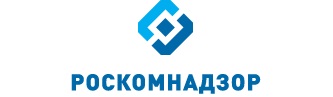 Отчето результатах деятельностиУправления Роскомнадзора по Южному федеральному округуза 1 полугодие 2019 годаг. КраснодарСодержаниеI. Сведения о выполнении полномочий, возложенных на территориальный орган Роскомнадзора.	31.1. Результаты проведения плановых проверок юридических лиц (их филиалов, представительств, обособленных подразделений), индивидуальных предпринимателей, плановых проверок деятельности органов местного самоуправления и должностных лиц местного самоуправления, мероприятий по систематическому наблюдению	81.2. Результаты проведения внеплановых проверок юридических лиц (их филиалов, представительств, обособленных подразделений), внеплановых проверок деятельности органов местного самоуправления и должностных лиц местного самоуправления, индивидуальных предпринимателей и мероприятий по систематическому наблюдению	1331.3. Выполнение полномочий в установленных сферах деятельности	18II. Сведения о показателях эффективности деятельности	112III. Выводы по результатам деятельности и предложения по их совершенствованию	113РуководительУправленияРоскомнадзора по Южномуфедеральному округу 									С.Н. КузенковI. Сведения о выполнении полномочий, возложенных на территориальный орган Роскомнадзора.В Управлении, по состоянию на 01.07.2019 имеется информация:	- о 3954 операторах связи, которым принадлежит 8675 лицензий (с территорией действия – Краснодарский край, Республика Адыгея или юридическим адресом на территории данных субъектов Российской Федерации) на оказание услуг в области связи, из них: 7474 лицензии на предоставление услуг электросвязи, 522 на предоставление услуг почтовой связи, 679 на предоставление услуг связи для целей эфирного и кабельного вещания, 364 лицензии на вещание, 64707 РЭС и 16 франкировальных машин;- о 541 юридическом лице, индивидуальных предпринимателях (не операторов связи) вещателях, которым принадлежит 990 лицензий на вещание и 21 РЭС;Всего лицензий на вещание по состоянию на 01.07.2019–1356, из них:- о 1 юридическом лице, которое имеет 1 лицензию на осуществление деятельности в области воспроизведения аудиовизуальных произведений и фонограмм;- о 2652 юридических лицах, индивидуальных предпринимателях (не операторов связи) и физических лицах владельцах РЭС и ВЧУ, которым принадлежит 13086 РЭС и 1 ВЧУ;- о 5 владельцах франкировальных машин (не операторы связи и не владельцы РЭС и ВЧУ), которым принадлежит 5 франкировальных машин;- о 14461 операторе, осуществляющем обработку персональных данных;- о 632 средствах массовой информации, из которых:	- газет – 241;	- журналов – 79;	- телепрограмм – 24;	- радиопрограмм – 5;	- радиоканалов – 199;	- телеканалов – 77;	- альманахов – 2;	- сборников – 3;	- информационных агентств – 2.1.1. Результаты проведения плановых проверок юридических лиц (их филиалов, представительств, обособленных подразделений), индивидуальных предпринимателей, плановых проверок деятельности органов местного самоуправления и должностных лиц местного самоуправления, мероприятий по систематическому наблюдениюВ 1 полугодии 2019 года было проведено 219 плановых проверок и мероприятий СН, в том числе:Доля плановых проверок и мероприятий СН, в которых выявлены нарушения действующего законодательства в 2018 и 2019 годахПо результатам плановых проверок и мероприятий СН:- выявлено 241 нарушение норм действующего законодательства- выдано 16 предписаний об устранении выявленных нарушений- составлен 141 протокол об АПН1.2. Результаты проведения внеплановых проверок юридических лиц (их филиалов, представительств, обособленных подразделений), внеплановых проверок деятельности органов местного самоуправления и должностных лиц местного самоуправления, индивидуальных предпринимателей и мероприятий по систематическому наблюдениюВнеплановые проверки Управлением проводились по основаниям, указанным в п.2 ст.10 Федерального закона от 26.12.2008 № 294-ФЗ «О защите прав юридических лиц и индивидуальных предпринимателей при осуществлении государственного контроля (надзора) и муниципального контроля» (истечение срока исполнения предписания), а также по основаниям, указанным в ст. 27 Федерального закона от 07.07.2003 № 126-ФЗ «О связи»:- истечение срока исполнения предписания;- поступление обращений и заявлений индивидуальных предпринимателей, юридических лиц, информации от органов государственной власти, органов местного самоуправления, из средств массовой информации о фактах нарушений целостности, устойчивости функционирования и безопасности единой сети электросвязи Российской Федерации по перечню таких нарушений, установленному Правительством Российской Федерации;- выявление органом государственного контроля в результате систематического наблюдения, радиоконтроля нарушений обязательных требований.В отчетном периоде проводились внеплановые мероприятия систематического наблюдения в отношении вещательных организаций в рамках исполнения поручений ЦА Роскомнадзора, а также в составе многотерриториальных СН.С начала года проведено 40 внеплановых проверок и мероприятий СН, в том числе:Доля внеплановых проверок и мероприятий СН, в которых выявлены нарушения действующего законодательства в 2018 и 2019 годахДоля внеплановых проверок и мероприятий СН, в которых выявлены нарушения действующего законодательства в 2019 годуПо результатам внеплановых проверок и мероприятий СН:- выявлено 59 нарушений норм действующего законодательстваКоличество выявленных нарушений уменьшилось на 32%.- выдано 17 предписаний об устранении выявленных нарушений- составлен 121 протокол об АПН1.3. Выполнение полномочий в установленных сферах деятельности	1.3.1. Основные функцииВ сфере средств массовых коммуникаций (СМИ, вещатели)Полномочия выполняют – 11 единиц (с учетом вакантных должностей)Государственный контроль и надзор за соблюдением законодательства Российской Федерации в сфере электронных СМИ (сетевые издания, иные интернет-издания)Государственный контроль и надзор за соблюдением законодательства Российской федерации в сфере печатных СМИГосударственный контроль и надзор за соблюдением законодательства Российской Федерации в сфере телерадиовещанияГосударственный контроль и надзор за представлением обязательного федерального экземпляра документов в установленной сфере деятельности Федеральной службы по надзору в сфере связи, информационных технологий и массовых коммуникацийГосударственный контроль и надзор за соблюдением лицензионных требований владельцами лицензий на телерадиовещаниеГосударственный контроль и надзор в сфере защиты детей от информации, причиняющей вред их здоровью и (или) развитию, - за соблюдением требований законодательства Российской Федерации в сфере защиты детей от информации, причиняющей вред их здоровью и (или) развитию, к производству и выпуску средств массовой информации, вещанию телеканалов, радиоканалов, телепрограмм и радиопрограмм, а также к распространению информации посредством информационно-телекоммуникационных сетей (в том числе сети интернет) и сетей подвижной радиотелефонной связиВ течение 6 месяцев 2019 года проведен мониторинг информации (операторы связи, предоставляющие телематические услуги связи), содержащейся в ЕИС Роскомнадзора («Факты авторизации ОС для получения выгрузки из реестра для ТО»).По состоянию на 01.07.2019 авторизовано операторов связи:- многотерриториальных							- 22;- однотерриториальных в Краснодарском крае 			- 105;- однотерриториальных в Республике Адыгея 			- 5.Сведения о регистрации ОС в Едином реестреКраснодарский крайРеспублика АдыгеяУправлением, из филиала ФГУП «ГРЧЦ» в Южном и Северо-Кавказском федеральных округах, получено 27 актов мониторинга выполнения операторами связи требований по ограничению доступа к ресурсам в сети «Интернет», доступ к которым на территории Российской Федерации запрещён, в соответствии с Федеральным законом от 27.07.2006 № 149-ФЗ «Об информации, информационных технологиях и о защите информации» (АС «РЕВИЗОР»).В отношении 2 операторов связи, на сети которого установлен аппаратно-программный агент АС «РЕВИЗОР», составлено 4 протокола об административных правонарушениях по ст. 13.34 КоАП РФ.Также, в адрес операторов связи, предоставляющих и получающих фильтрованный трафик направлено 25 писем о принятии незамедлительных мер по ограничению доступа к ресурсам в сети «Интернет», доступ к которым на территории Российской Федерации запрещён.Результаты контроля за соблюдением операторами связи требований по ограничению доступа к информации, распространение которой на территории РФ запрещеноГосударственный контроль и надзор за соблюдением лицензионных требований владельцами лицензий на изготовление экземпляров аудиовизуальных произведений, программ для ЭВМ, баз данных и фонограмм на любых видах носителейМероприятия не планировались и не проводились.Организация проведения экспертизы информационной продукции в целях обеспечения информационной безопасности детейМероприятия не планировались и не проводились.При проведении проверки во 2 квартале 2019 года в отношении МАУ «МТРК «Кропоткин выявлено нарушение требований о предоставлении обязательного экземпляра документов, составлено 2 протокола по ст. 13.23 КоАП РФ.При проведении проверки и мероприятий планового систематического наблюдения во 2 квартале 2019 года в отношении вещателей было выявлено:- ООО «Радио 107»: нарушение требований о предоставлении обязательного экземпляра документов, составлено 2 протокола по ст. 13.23 КоАП РФ;- ООО «Радио-Центр»: нарушение требований о предоставлении обязательного экземпляра документов, составлено 2 протокола по ст. 13.23 КоАП РФ;- ООО «ВИН»: нарушение требований о предоставлении обязательного экземпляра документов, составлено 2 протокола по ст. 13.23 КоАП РФ, нарушение объемов вещания, составлено 2 протокола по ч. 3 ст. 14.1 КоАП РФ;- ООО АПТО «Электрон»: нарушение программной направленности вещания, составлено 2 протокола по ч. 3 ст. 14.1 КоАП РФ;- ООО «МедиаГел»: нарушение требований о предоставлении обязательного экземпляра документов, составлено 2 протокола по ст. 13.23 КоАП РФ, нарушение объемов вещания, составлено 2 протокола по ч. 3 ст. 14.1 КоАП РФ, нарушение объемов вещания, составлено 2 протокола по ч. 3 ст. 14.1 КоАП РФ, нарушение порядка объявления выходных данных, составлен 1 протокол по  ст. 13.22 КоАП РФ- ООО «Радиокомпания РАДИО РОКС-Регион»: нарушение требований о предоставлении обязательного экземпляра документов, составлено 2 протокола по ст. 13.23 КоАП РФ, нарушение территории вещания, составлено 2 протокола по ч. 3 ст. 14.1 КоАП РФ;- ООО «НЭФ-Медиа»: нарушение требований о предоставлении обязательного экземпляра документов, составлено 2 протокола по ст. 13.23 КоАП РФ;- ООО «Лидер+»: нарушение территории вещания, составлено 2 протокола по ч. 3 ст. 14.1 КоАП РФ; нарушение программной направленности вещания, составлено 2 протокола по ч. 3 ст. 14.1 КоАП РФ; нарушение объемов вещания, составлено 2 протокола по ч. 3 ст. 14.1 КоАП РФ.При проведении внеплановых систематических наблюдений во 2 квартале 2019 года в отношении вещателей было выявлено:- ООО «МТРК «Краснодар»: нарушение требований о предоставлении обязательного экземпляра документов, составлено 2 протокола по ст. 13.23 КоАП РФ;- ООО «Медиахолдинг Макс Медиа групп»: нарушение требований о предоставлении обязательного экземпляра документов, составлено 2 протокола по ст. 13.23 КоАП РФ;- ООО «Дом ТВ плюс»: нарушение требований о предоставлении обязательного экземпляра документов, составлено 2 протокола по ст. 13.23 КоАП РФ;- ООО «Проф-Мастер»: неисполнение предписания, составлено 2 протокола по ч.1ст. 19.5 КоАП РФ;- ООО ТПО ТВ «Поиск»: выявлено превышение 3-х месчного срока, допустимого для отсутствия вещания, ожидается Предписание ЦА Роскомнадзора.В ходе проведения мероприятий по систематическому наблюдению в отношении СМИ (теле- и радиоканалов), а также при рассмотрении информации о нарушениях законодательства Российской Федерации, выявлено 7 нарушений:- 1 по ст. 11 (неуведомление об изменнии максимального объема СМИ). Составлено 2 протокола по ст. 13.23 КоАП РФ;- 1 по ст. 12 (нарушение требований о предоставлении обязательного экземпляра документов). Составлено 2 протокола по ст. 13.23 КоАП РФ;- 5 по ст. 15 (невыход СМИ в свет более одного года) Закона РФ от 27.12.1991 
№ 2124-I «О средствах массовой информации». Материалы направлены в суд.В ходе проведения мероприятий по систематическому наблюдению в отношении печатных СМИ, а также при рассмотрении информации о нарушениях законодательства Российской Федерации, выявлено 40 нарушений:- 8 по ст. 11 (перерегистрация и уведомление) Закона РФ от 27.12.1991 № 2124-I «О средствах массовой информации»;- 2 по ст. 20 (устав редакции СМИ) Закона РФ от 27.12.1991 № 2124-I «О средствах массовой информации»;- 20 по ст. 7 (доставка обязательного экземпляра печатных изданий) Федерального закона от 29.12.1994 №77 – ФЗ «Об обязательном экземпляре документов»;- 10 по ст. 15 (невыход СМИ в свет более одного года). Материалы направлены в суды.При осуществлении мониторинга СМИ, совместно с сотрудниками филиала ФГУП «ГРЧЦ» по Южному и Северо-Кавказскому федеральным округам, в том числе стоящих на постоянном мониторинге, а также проверяемых в рамках проверок лицензиатов, систематического наблюдения, мероприятий по контролю и надзору за соблюдением законодательства Российской Федерации о средствах массовой информации, во 2 квартале 2019 года проанализированы материалы  7681 выпуска печатных, электронных и сетевых средств массовой информации по следующим направлениям:выявление материалов, с признаками экстремизма - 7681;выявление материалов, пропагандирующих культ насилия и жестокости - 7681;выявление материалов, пропагандирующих наркотики – 7681;выявление материалов, пропагандирующих порнографию – 7681;выявление материалов, содержащих нецензурную брань – 7681;выявление информации о несовершеннолетних, пострадавших в результате противоправных действий (бездействий) – 7681;выявление материалов с признаками иной запрещенной информации – 7681;выявление информации об общественных объединениях – 7681.Кроме того, в рамках мониторинга регионального информационного пространства, во взаимодействии со специалистами филиала ФГУП «ГРЧЦ» в Южном и Северо-Кавказском федеральных округах осуществляется ежедневный мониторинг 296 печатных и электронных средств массовой информации, а также интернет-ресурсов, незарегистрированных в качестве СМИ.Во 2 квартале 2019 года в результате мониторинга средств массовой информации, было выявлено 28 фактов злоупотребления свободой массовой информации (из них: 1 -редакционный материал, содержащий нецензурную брань; 27 - случаи описания способов совершения самоубийства).По фактам выявленных нарушений проведена профилактическая работа, направленная на недопустимость злоупотребления свободой массовой информации редакциями СМИ, информация с описанием способов совершения самоубийства внесена в реестр. В ходе планового мероприятия установлено, что сетевым изданием «SOCHISTREAM.RU - Новостной портал Сочи» (свидетельство о регистрации СМИ от 22.07.2011 года ЭЛ № ФС 77-72111), 17.06.2019 года в 12:55 в видеоматериале «Вон из маршрутки!», размещенной в сети «Интернет» и доступной по адресу: https://www.sochistream.ru/glavnoe/voditel-marshrutki-v- sochi-vytashhil-iz-salona-s-passazhirami-neadekvatnogo-deboshira-26353/, распространено видео, содержащее нецензурную брань, чем нарушены требования ч. 1 ст. 4 Закона Российской Федерации от 27.12.1991 № 2124-1 «О средствах массовой информации».В отношении виновных лиц (должностного лица - главного редактора и юридического лица - "ООО "Медиа-Регион") за нарушение порядка изготовления или распространения продукции средства массовой информации, содержащей нецензурную брань будут составлены протоколы по ч. 3 ст. 13.21 КоАП РФ, а также направлены материалы планового мероприятия систематического наблюдения в отношении вышеуказанного СМИ в Центральный аппарат Роскомнадзора для подготовки и вынесения предупреждения о недопустимости злоупотребления свободой массовой информации.Кроме того, в связи с информацией о нарушении требований действующего законодательства в сфере СМИ, поступившей из прокуратуры Краснодарского края (исх. от 10.06.2019 № 21-30-2019), проведено внеплановое мероприятие в отношении сетевого издания «kubnews»  (Кубанские новости) (свидетельство о регистрации СМИ от 31.12 2015 года Эл № ФС77-64381).В результате установлено, что редакцией сетевого издания «kubnews» 03.05.2019 года размещен материал «12-летнюю девочку-«людоедку» из Сочи отправили учиться в обычную школу в Краснодарском крае» (доступен по ссылке: https://kubnews.ru/proisshestviya/2019/05/03/12-letnyuyu-devochku-lyudoedku-iz-sochi-otpravili-uchitsya-v-obychnuyu-shkolu-v-krasnodarskom-krae/). При этом, в статье содержится активная гиперссылка: «23 сентября 2018 года 12-летняя девочка Валерия ушла из дома в Сочи по улице Джигитской и с тех пор на связь не выходила» при переходе по которой, открывается редакционный материал, который был размещен сетевым изданием «kubnews.ru» ранее (от 27.09.2018 в 09:41) «12-летняя Валерия Яргина пропала в Сочи» (https://kubnews.ru/obshchestvo/2018/09/27/12-letnyaya-valeriya-yargina-propala-v-sochi/). Публикация данного материала повлекла распространение информации, позволяющей прямо установить личность несовершеннолетней, пострадавшей в результате противоправных действий, что является нарушением ч. 6 ст. 4 Закона Российской Федерации от 27.12.1991 № 2124-I «О средствах массовой информации».За нарушение порядка изготовления или распространения продукции средства массовой информации, содержащей незаконное распространение информации о несовершеннолетнем, пострадавшем в результате противоправных действий (бездействия), или нарушение предусмотренных федеральными законами требований к распространению такой информации, в отношении ответственных лиц будут составлены протоколы по ч. 3 ст. 13.15 КоАП Р, информация о проведенном мероприятия в отношении СМИ направлена в Центральный аппарат Роскомнадзора для подготовки и вынесения письменного предупреждения о недопустимости злоупотребления свободой массовой информации.В 1 квартале аннулировано 34 свидетельства о регистрации СМИ, из них:- 23 по решению суда  - 11 по решению учредителейВо 2 квартале аннулировано 34 свидетельства о регистрации СМИ, из них:- 25 по решению суда  - 9 по решению учредителейРазрешительная и регистрационная деятельность:Ведение реестра средств массовой информации, продукция которых предназначена для распространения на территории субъекта Российской Федерации, муниципального образования, территориях двух и более субъектов Российской Федерации, входящих в Южный федеральный округ (с января 2018 года)Полномочие выполняют – 11 единиц* данные корректируются с учетом даты отказов** с учетом заявок с сохранением номера и даты свидетельства, перерегистрацииВедение реестра плательщиков страховых взносов в государственные внебюджетные фонды – российских организаций и индивидуальных предпринимателей по производству, выпуску в свет (в эфир) и (или) изданию средств массовой информации (за исключением средств массовой информации, специализирующихся на сообщениях и материалах рекламного и (или) эротического характера) и предоставление выписок из негоМероприятия не планировались и не проводились.Регистрация средств массовой информации, продукция которых предназначена для распространения преимущественно на территории субъекта (субъектов) Российской Федерации, территории муниципального образованияПолномочие выполняют – 11 единиц* с учетом заявок с сохранением номера и даты свидетельства, перерегистрацииРегистрация средств массовой информации, продукция которых предназначена для распространения на территориях двух и более субъектов Российской Федерации, входящих в Южный федеральный округ Полномочие выполняют – 11 единиц * с учетом заявок с сохранением номера и даты свидетельства, перерегистрацииГосударственная пошлина, взимаемая за государственную регистрацию СМИ за отчетный период (по состоянию на 01.04.2019 с учетом возврата), составила – 210 400 рублей, в том числе:за 1 квартал - 75 000 рублей;за 2 квартал - 135 400 рублей.В сфере связилицензии на оказание услуг в области связи						- 8675:РЭС												- 77814ВЧУ												- 12франкировальные машины								- 21Полномочия выполняют – 28 единиц При выполнении полномочий в отношении операторов связиПо количеству плановых мероприятий в разрезе полномочий информация не может быть представлена, так как проверки – это совокупность мероприятий государственного контроля (надзора).Государственный контроль и надзор за выполнением операторами связи требований по внедрению системы оперативно-разыскных мероприятий:* 8 протоколов об АПН будут составлены в июле 2019 года** в том числе в том числе 8 протоколов об АПН по ч. 1 ст. 19.5 КоАП РФ и 2 протокола об АПН по ч. 1 ст. 19.4.1 КоАП РФ.Государственный контроль и надзор за использованием в сети связи общего пользования, технологических сетях и сетях связи специального назначения (в случае их присоединения к сети связи общего пользования) средств связи, прошедших обязательное подтверждение соответствия установленным требованиямОтдельные мероприятия не планировались, проведены в рамках плановых проверок. Нарушения не выявлены.Государственный контроль и надзор за соблюдением операторами связи требований к метрологическому обеспечению оборудования, используемого для учета объема оказанных услуг (длительности соединения и объема трафика)Отдельные мероприятия не планировались, проведены в рамках плановых проверок. Нарушения не выявлены.Государственный контроль и надзор за выполнением операторами связи требований к защите сетей связи от несанкционированного доступа к ним и передаваемой по ним информацииОтдельные мероприятия не планировались, проведены в рамках плановых проверок. Нарушения не выявлены.Государственный контроль и надзор за соблюдением операторами связи требований к оказанию услуг связи* 6 протоколов об АПН по ч.3 ст.14.1 КоАП РФ  будут составлены в июле  2019 годаГосударственный контроль и надзор за соблюдением требований к построению сетей электросвязи и почтовой связи, требований к проектированию, строительству, реконструкции и эксплуатации сетей и сооружений связиГосударственный контроль и надзор за соблюдением установленных лицензионных условий и требований (далее - лицензионные условия) владельцами лицензий на деятельность по оказанию услуг в области связиГосударственный контроль и надзор за соблюдением операторами связи требований к пропуску трафика и его маршрутизацииОтдельные мероприятия не проводились. Государственный контроль и надзор за соблюдением требований к порядку распределения ресурса нумерации единой сети электросвязи Российской ФедерацииОтдельные мероприятия не проводились.Государственный контроль и надзор за соблюдением операторами связи требований к использованию выделенного им ресурса нумерации в соответствии с установленным порядком использования ресурса нумерации единой сети электросвязи Российской ФедерацииОтдельные мероприятия не планировались, проведены в рамках плановых проверок. Нарушения не выявлены.Государственный контроль и надзор за соблюдением требований к присоединению сетей электросвязи к сети связи общего пользования, в том числе к условиям присоединенияОтдельные мероприятия не планировались, проведены в рамках плановых проверок. Нарушения не выявлены.Рассмотрение обращений операторов связи по вопросам присоединения сетей электросвязи и взаимодействия операторов связи, принятие по ним решения и выдача предписания в соответствии с федеральным закономОбращений не поступало.Государственный контроль и надзор за соблюдением нормативов частоты сбора письменной корреспонденции из почтовых ящиков, ее обмена, перевозки и доставки, а также контрольных сроков пересылки почтовых отправлений и почтовых переводов денежных средств* 3 протокола об АПН по ч.3 ст.14.1 КоАП РФ будут составлены в июле 2019Во 2 квартале 2019 года рассмотрено 103 обращения граждан. По выявленным нарушениям составлено 38 протоколов об АПН по ч.3 ст.14.1 КоАП РФ за нарушения Правил оказания услуг почтовой связи, утвержденных приказом Министерства связи и массовых коммуникаций Российской Федерации от 31.07.2014 № 234, Нормативов частоты сбора из почтовых ящиков, обмена, перевозки и доставки письменной корреспонденции, а также контрольных сроков пересылки письменной корреспонденции, утвержденных приказом Минкомсвязи России от 04.06.2018 № 257. При проведении мероприятия систематического наблюдения в отношении ФГУП «Почта России» выявлены нарушения п.п. «а, б» п. 2, п.п. «а» пункта 6 Нормативов частоты сбора из почтовых ящиков, обмена, перевозки и доставки письменной корреспонденции, а также контрольные сроки пересылки письменной корреспонденции, утвержденных приказом Минкомсвязи России от 04.06.2018 № 257, п.п. 6, 46  Правил оказания услуг почтовой связи, утвержденных приказом Министерства связи и массовых коммуникаций Российской Федерации от 31.07.2014 № 234.Краснодарский крайПисьменная корреспонденция внутрикраевого потока на этапах пересылки прошла в установленные контрольные сроки. Из 1514 учтенных писем на этапе пересылки замедлено 151 письмо, в контрольный срок поступило 1363 письма или 90%. Установленные контрольные сроки пересылки письменной корреспонденции по внутрикраевому потоку соблюдаются. Процент (%) письменной корреспонденции, прошедшей в установленные контрольные сроки, составляет более 90%.Письменная корреспонденция межобластного потока замедлена на этапах пересылки в г. Краснодар и из г. Краснодара. Из 785 учтенных писем на этапе пересылки замедлено 170 писем, в контрольный срок поступило 615 писем или 78,3%. Установленные контрольные сроки пересылки письменной корреспонденции по межобластному потоку не соблюдаются. Процент (%) письменной корреспонденции, прошедшей в установленные контрольные сроки, составляет менее 90%.Республика АдыгеяПисьменная корреспонденция внутриреспубликанского потока на этапах пересылки прошла в контрольный срок. Из 150 учтенных писем на этапе пересылки замедлено 3 письма, в контрольный срок поступило 147 писем, или 98%. Установленные контрольные сроки пересылки письменной корреспонденции по внутриреспубликанскому потоку соблюдаются. Процент (%) письменной корреспонденции, прошедшей в установленные контрольные сроки, составляет более 90%. Письменная корреспонденция межобластного потока на этапах пересылки не прошла в контрольный срок. Из 570 учтенных писем на этапе пересылки замедлено 185 писем, в контрольный срок поступило 385 писем или 67,5%. Установленные контрольные сроки пересылки письменной корреспонденции по межобластному потоку не соблюдаются. Процент (%) письменной корреспонденции, прошедшей в установленные контрольные сроки, составляет менее 90%.Сравнительный анализ соблюдения контрольных сроков пересылки письменной корреспонденции за 2018 и 2019 годы приведен в таблице:Государственный контроль и надзор за соблюдением организациями федеральной почтовой связи и операторами связи, имеющими право самостоятельно оказывать услуги подвижной радиотелефонной связи, а также операторами связи, занимающими существенное положение в сети связи общего пользования, которые имеют право оказывать услуги связи по передаче данных и оказывают услуги связи на основании договоров с абонентами - физическими лицами, Федерального закона от 07.08.2001 
№ 115-ФЗ «О противодействии легализации (отмыванию) доходов, полученных преступным путем, и финансированию терроризма» в части фиксирования, хранения и представления информации об операциях, подлежащих обязательному контролю, а также организации ими внутреннего контроляПолномочия выполняют – 21 единицаГосударственный контроль и надзор за соблюдением пользователями радиочастотного спектра требований к порядку его использования, норм и требований к параметрам излучения (приема) радиоэлектронных средств и высокочастотных устройств гражданского назначенияГосударственный контроль и надзор за соблюдением пользователями радиочастотного спектра требований к порядку его использования, норм и требований к параметрам излучения (приема) радиоэлектронных средств и высокочастотных устройств гражданского назначения, включая надзор с учетом сообщений (данных), полученных в процессе проведения радиочастотнойслужбой радиоконтроляГосударственный контроль и надзор за соблюдением требований к порядку использования франкировальных машин и выявления франкировальных машин, не разрешенных к использованиюПолномочия выполняют – 5 единицМероприятия не планировались и не проводилисьФиксированная телефонная связь, ПД и ТМСЗа 2 квартал 2019 года по результатам мероприятий государственного контроля (надзора):- выдано 17 предписаний об устранении выявленных нарушений, - вынесено 8 предупреждений о приостановлении действия лицензий, - составлено 98 протоколов об административных правонарушениях.С целью пресечения и недопущения нарушения обязательных требований в области связи, с представителями операторов связи, проводилась профилактическая работа: пояснение требований законодательства, разъяснение о необходимости исполнения данных требований, как в телефонном режиме, так и устной беседе, путем информационного обеспечения деятельности Управления (размещение новостей на официальном сайте Управления), направление информационных писем.В рамках повышения уровня информированности объектов надзора (юридических, физических лиц, индивидуальных предпринимателей) Управлением проведены совещания с операторами связи на темы: 1. «Ограничение доступа к запрещенной информации в сети «Интернет».2. «Соблюдение лицензиатами требований нормативно-правовых актов при оказании услуг связи».Также специалистами проводится работа по выявлению сетей электросвязи, предоставляющих услуги связи с использованием Wi-Fi точек доступа, на предмет проведения идентификации пользователей, в результате которой проверено 772 точки доступа Wi-Fi на предмет идентификации пользователей и используемого ими оконечного оборудования, а так же доступности сайтов, внесенных в Единый реестр в раздел «авторские права постоянная блокировка».В результате выявлено 6 (0,8%) точек доступа Wi-Fi без идентификации пользователей и используемого ими оконечного оборудования.За 6 месяцев 2019 года в Управление ФСБ России по Краснодарскому краю направлено 4 письма (ежемесячно), содержащих результаты мониторинга по всем точкам доступа Wi-Fi без идентификации, составлено 2 протокола об административных правонарушениях по ст. 6.17 КоАП РФ (в 2018 году составлено 38 протоколов об административных правонарушениях по ст. 6.17 КоАП РФ).Подвижная связь (радио- и телефонная)За 6 месяцев 2019 года в рамках осуществления полномочий проведено 2 плановые проверки. Проведено 1 плановое мероприятие за соблюдением оператором связи, имеющим право самостоятельно оказывать услуги подвижной радиотелефонной связи Федерального закона от 07.08.2001 № 115-ФЗ «О противодействии легализации (отмыванию) доходов, полученных преступным путем, и финансированию терроризма» в части фиксирования, хранения и представления информации об операциях, подлежащих обязательному контролю, а также организации ими внутреннего контроля (ПОДФТ) в отношении Кавказского филиала ПАО «МегаФон».На основании поступивших обращений и заявлений граждан, в том числе индивидуальных предпринимателей, юридических лиц, информации от органов государственной власти о фактах нарушений обязательных требований в области связи, без проведения мероприятий по надзору составлено 990 протоколов об административных правонарушениях, в том числе: 965 по информации Управления по Краснодарскому краю и Республике Адыгея филиала ФГУП «ГРЧЦ» в ЮФО и СКФО и 25 по обращениям граждан. По результатам рассмотрения протоколов об административных правонарушениях внесено 274 представления об устранении причин и условий, способствовавших совершению административных правонарушений. В телевизионных средствах массовой информации в отчетный период размещено 9 телевизионных роликов социальной направленности с предостережением незаконного приобретения SIM-карт и необходимостью заключения договоров на оказание услуг подвижной радиотелефонной связи. Услуги связи для целей эфирного и кабельного вещанияЗа 6 месяцев 2019 года в рамках осуществления полномочий в отношении операторов, оказывающих услуги связи для целей эфирного и кабельного вещания проведена 1 плановая проверка во взаимодействии и 1 внеплановая документарная проверка. Проверено 2 объекта надзора. Выявлено 1 нарушение обязательных требований в области связи. Составлено 64 протокола об административных правонарушениях (2 протокола по мероприятиям и 62 протокола об административных правонарушениях без проведения мероприятий, в том числе: 10 по информации Управления по Краснодарскому краю и Республике Адыгея филиала ФГУП «ГРЧЦ» в ЮФО и СКФО, 52 по информации Федерального агентства связи).По результатам рассмотрения протоколов об административных правонарушениях внесено 3 представления об устранении причин и условий, способствовавших совершению административных правонарушений. С целью пресечения и недопущения нарушений обязательных требований в области связи с представителями операторов, оказывающих услуги связи для целей кабельного вещания и представителями филиала ФГУП «РТРС» - Краснодарский КРТПЦ 06.03.2019 проведено совещание по теме «Проблемные вопросы по согласованию точки доступа для получения сигнала телеканалов, входящих в 1 и 2 мультиплексы».26.06.2019 с представителями операторов, оказывающих услуги связи для целей кабельного вещания, проведено совещание по оценке состояния процесса присоединения кабельных сетей связи к ФГУП «РТРС». Результаты работы Управления во взаимодействии с предприятиями радиочастотной службы при осуществлении контрольно-надзорной деятельности приведены в таблице:За 6 месяцев 2019 года:- составлено 1409 протоколов об административных правонарушениях по материалам радиоконтроля, полученным от  радиочастотной службы, что составило 100 % от общего количества протоколов об административных правонарушениях порядка, требований и условий, относящихся к использованию РЭС;- выдано 2 предписания об устранении выявленных нарушений, что составило 0,4% от общего числа нарушений (539), направленных радиочастотной службой;- внесено 279 представлений об устранении причин и условий, способствовавших совершению административных правонарушений.Неподтвердившихся сведений от радиочастотной службы за отчетный период не поступало.Направлены обращения в органы МВД России о выявлении неустановленных владельцев 32 РЭС, допустивших нарушения при использовании радиочастотного спектра.Взаимодействие с силовыми структурами, правоохранительными органами, органами прокуратуры и органами исполнительной властиЗа 6 месяцев 2019 года, на основании полученных данных из УФСБ России по Краснодарскому краю, за нарушения требований к сетям и средствам связи для проведения оперативно-розыскных мероприятий и условий осуществления деятельности в соответствии с имеющимися у операторов связи лицензиями, в отношении 12 операторов связи (в том числе вторично) проведены внеплановые проверки, по результатам которых выдано 9 предписаний об устранении выявленных нарушений.Всего за нарушения (по результатам плановых и внеплановых проверок) составлено 78 протоколов об административных правонарушениях по ч. 3 ст.14.1 КоАП РФ, а также 8 протоколов об административных правонарушениях по ч. 1 ст. 19.5 КоАП РФ (невыполнение предписаний об устранении выявленных нарушений) и 2 протокола об административных правонарушениях по ч. 1 ст. 19.4.1 КоАП РФ (воспрепятствование).За 6 месяцев 2019 года (информация за 4-й квартал 2018 года, 1-й квартал 2019), из Федерального агентства связи получено 38 писем, содержащих информацию о признаках нарушения операторами связи п. 1 Порядка предоставления сведений о базе расчёта обязательных отчислений (неналоговых платежах) в резерв универсального обслуживания, утверждённого приказом Минкомсвязи РФ от 16.09.2008 № 41. В отношении 31 оператора связи было составлено 147 протоколов об административных правонарушениях по ч. 3 ст.14.1 КоАП РФ, а также в отношении 7 операторов связи вынесено 7 определений об отказе в возбуждении дел об административных правонарушениях:- 6 по причине своевременного направления сведений;- 1 по причине ликвидации организации.За 2 квартал 2019 года (информация за 1-й квартал 2019), из Федерального агентства связи получено 13 писем, содержащих информацию о признаках нарушения операторами связи ч. 5 ст. 60 Федерального закона от 07.07.2003 № 126-ФЗ «О связи», в соответствии с которой, операторы связи обязаны осуществлять обязательные отчисления (неналоговые платежи) в резерв универсального обслуживания.По ст. 13.38 КоАП РФ составлено:- 7 протоколов в отношении 7 операторов связи, неуплативших обязательные отчисления;- 3 протокола в отношении 3 операторов связи, несвоевременно уплативших обязательные отчисления.По ст. 13.38 КоАП РФ в отношении 3 операторов связи вынесены 3 определения об отказе в возбуждении дел об административных правонарушениях:- 2 по причине оплаты обязательных отчислений в установленные сроки;- 1 по причине направления ошибочных сведений в Россвязь.Во исполнение Федерального закона от 02.11.2013 № 304-ФЗ «О внесении изменений в статью 44 Федерального закона «О связи» и Кодекс Российской Федерации об административных правонарушениях», совместно с МВД РФ проведен 36 рейдов по проверке соблюдения обязательных требований при заключении коммерческими представителями операторов подвижной радиотелефонной связи договоров на оказание услуг связи. Сотрудниками МВД выявлены нарушения обязательных требований за которые предусмотрена административная ответственность по ст. ст. 13.29, ч. 1 ст. 14. 1 КоАП РФ. В отношении 2 физических лиц составлены соответствующие протоколы об административных правонарушения. Также произведен мониторинг сети Интернет на предмет незаконной реализации sim-карт. Выявлены признаки нарушений. Материалы для принятия мер направлены в ГУ МВД РФ по Краснодарскому краю (5 писем) и операторам подвижной радиотелефонной связи (21 письмо). С целью пресечения и недопущения нарушений обязательных требований в области связи, с представителями БСТМ и УУР ГУ МВД России по Краснодарскому краю 19.02.2019 проведено совещание по вопросам проведения совместных мероприятий по пресечению незаконной реализации sim-карт, вопросам взаимодействия и обмена информацией между структурами.В рамках профилактических мероприятий проведены совещания:24.01.2019 c представителями операторов подвижной радиотелефонной связи по вопросам обслуживания абонентов в салонах связи при приеме претензий, о проблемных вопросах соблюдения сроков передачи претензий и иных заявлений из офисов обслуживания к операторам связи, о работе с персональными данными абонентов при переносе номера.12.02.2019 c представителями операторов подвижной радиотелефонной связи по вопросам выполнения требовании законодательства и проблемных вопросах в области ПОД/ФТ.12.03.2019 c представителями операторов подвижной радиотелефонной связи по вопросам применения проверочных листов для проведения оценки деятельности операторов подвижной радиотелефонной связи в сфере оказания услуг связи.24.04.2019 c представителями операторов подвижной радиотелефонной связи проведено совещание по проблемным вопросам в части:- автоматической смены тарифных планов/дополнительных услуг без согласия абонентов;- подключении контентных/дополнительных услуг без согласия абонентов;- перенесения абонентского номера от одного оператора связи к другому, в том числе и об отказах при перенесении абонентского номера.Результаты проведенных мероприятий систематического наблюдения, а также внеплановых выездных проверок в отношении оператора универсального обслуживания ПАО «Ростелеком»:- по лицензии № 135989 «Услуги местной телефонной связи с использованием таксофонов» (проверками охвачено 11 субъектов Краснодарского края и 2 субъекта Республики Адыгея) выявлено 2 нарушения обязательных требований (не работают таксофоны).По результатам внеплановых выездных проверок, оператору связи выдано 1 предписание об устранении выявленных нарушений. Составлено 4 протокола об административных правонарушениях по ч. 3 ст. 14.1 КоАП РФ.- по лицензии № 135993 «Телематические услуги связи» (проверкой охвачено 4 субъекта Краснодарского края и 2 субъекта Республики Адыгея) выявлено 1 нарушение обязательных требований.По результатам внеплановой выездной проверки, оператору связи выдано 1 предписание об устранении выявленных нарушений. Составлено 2 протокола об административном правонарушении по ч. 3 ст. 14.1 КоАП РФ.Разрешительная и регистрационная деятельность:Выдача разрешений на применение франкировальных машин:Полномочия выполняют – 4 единицы*182 Разрешения на применение франкировальных машин аннулированы в 1 квартале 2018 года на основании приказа Минкомсвязи РФ № 368 от 08.08.2016 «Об утверждении порядка применения франкировальных машин»Выдача разрешений на судовые радиостанции, используемые на морских судах, судах внутреннего плавания и судах смешанного (река-море) плаванияПолномочия выполняют –7 единицРегистрация радиоэлектронных средств и высокочастотных устройств гражданского назначенияПолномочие выполняют – 7 единицСравнительные данные о количестве и причинах отказов внесения в Реестр РЭС и ВЧУ:Основанием для отказа в регистрации радиоэлектронных средств и высокочастотных устройств является:а) несоответствие представляемых документов требованиям, установленным Правилами регистрации РЭС и ВЧУ;б) непредставление документов, необходимых для регистрации радиоэлектронных средств и высокочастотных устройств в соответствии с Правилами регистрации РЭС и ВЧУ;в) наличие в документах, представленных заявителем, недостоверной или искажённой информации;г) несоответствие сведений о технических характеристиках и параметрах излучений радиоэлектронных средств и высокочастотных устройств, а также условий их использования требованиям, установленным в разрешении на использование радиочастот (радиочастотных каналов), техническим регламентам и национальным стандартам;д) невыполнение заявителем условия, установленного в разрешении на использование радиочастот или радиочастотных каналов, в части предельного срока.Участие в работе приемочных комиссий по вводу в эксплуатацию сетей (фрагментов сетей) электросвязиПолномочие выполняют – 11единицЗа 6 месяцев 2019 года введено в эксплуатацию 72 фрагмента сетей электросвязи. Специалисты Управления приняли участие в работе 32 приемочных комиссий по вводу фрагментов сетей электросвязи в эксплуатацию.Сравнительные данные по вводу в эксплуатацию сетей (фрагментов сетей) электросвязи в 2018 и 2019 годахОсновным недостатком, выявленным при обследовании фрагментов сетей электросвязи, является отсутствие документов, подтверждающих организацию мероприятий по внедрению СОРМ на сетях электросвязи.В сфере защиты персональных данных:Государственный контроль и надзор за соответствием обработки персональных данных требованиям законодательства Российской Федерации в области персональных данныхПолномочие выполняют – 10 единицРезультаты мероприятий по систематическому наблюдению.В 1 квартале 2019 года проведены следующие мероприятия:1. Проведено 1 мероприятие систематического наблюдения по выявлению в местах розничной торговли фактов незаконной реализации на физических носителях (оптические диски и т.п.) баз данных, содержащих персональные данные граждан Российской Федерации посредством изучения ассортимента продукции, реализуемой на носителях информации в торговых павильонах в указанных местах розничной торговли.20.02.2018 в г. Краснодаре в ТРЦ «OzМолл» (адрес: г. Краснодар, ул. Крылатая, 2).По итогам фактов незаконной реализации баз данных на физических носителях, содержащих персональные данные граждан РФ, не установлено.2. Проведено 1 мероприятие систематического наблюдения в части оценки соответствия информации, размещаемой в общественных местах, на средствах наружной рекламы и светодиодных экранах посредством изучения информации, размещаемой в общественных местах, на средствах наружной рекламы и светодиодных экранах.28.03.2019 по следующим улицам г. Краснодара - от ул. Маяковского до ул. Шевченко, от ул. Шевченко до ул. Ставропольская, от ул. Ставропольская до ул. Трамвайная, от ул. Трамвайная до ул. Мачуги, от ул. Мачуги до ул. Бородинской, от ул. Бородинской до ул. Горячеключевской, от ул. Горячеключевской до ул. Восточный Обход.По итогам нарушений не выявлено.3. Проведено 5 мероприятий систематического наблюдения в сети Интернет в отношении категорий Операторов, осуществляющих обработку персональных данных значительного числа граждан и (или) сведений относящихся к биометрическим и специальным категориям персональных данных посредством просмотра разделов сайтов операторов сети Интернет и анализа их содержания на предмет соответствия требованиям законодательства Российской Федерации в области персональных данных.По итогам нарушений не выявлено.Во 2 квартале 2019 года проведены следующие мероприятия:1.Проведено 1 мероприятие систематического наблюдения по выявлению в местах розничной торговли фактов незаконной реализации на физических носителях (оптические диски и т.п.) баз данных, содержащих персональные данные граждан Российской Федерации.- «Городской рынок» (г. Горячий ключ, ул. Школьная, 40 Б);- «Рынок» (г. Горячий ключ, ул. Ворошилова, 37);- ТЦ «Столица» (г. Майкоп, ул. Краснооктябрьская, 36);- ТЦ «Панорама» (г. Майкоп, ул. Пионерская, 383 А);- «Майкоп Молл» (г. Майкоп, ул. Степная, 190);- ТЦ «Пассаж» (г. Майкоп, ул. Пролетарская, 209);- ТК «Дуэт» (г. Апшеронск, ул. Ворошилова, 31);- ТЦ «Ника» (г. Апшеронск, ул. Кирова, 37).По итогам фактов незаконной реализации баз данных на физических носителях, содержащих персональные данные граждан РФ, не установлено.2. Проведено 1 мероприятие систематического наблюдения в части оценки соответствия информации, размещаемой в общественных местах, на средствах наружной рекламы и светодиодных экранах по следующим улицам:- г. Горячий Ключ: от ул. Революции до ул. Ленина, от ул. Ленина до ул. Кучерявого, от ул. Кучерявого до ул. Закруткина, от ул. Закруткина до ул. Пушкина; - г. Майкопа: от ул. Дмитрова до ул. Курганная, от ул. Курганная до ул. Шовгенова, от ул. Шовгенова до ул. Лесная, от ул. Лесная до пер. Профсоюзный;- г. Апшеронск: от ул. Мира до ул. Ленина, от ул. Ленина до ул. Исполкомская, от ул. Исполкомская до ул. Пролетарской, от ул. Пролетарской до ул. Заводской.По итогам нарушений не выявлено.1.3. Проведено 5 мероприятий систематического наблюдения в сети Интернет, в отношении категорий Операторов, осуществляющих обработку персональных данных значительного числа граждан и (или) сведений относящихся к биометрическим и специальным категориям персональных данных посредством просмотра разделов сайтов операторов сети Интернет и анализа их содержания на предмет соответствия требованиям законодательства Российской Федерации в области персональных данных:По итогам проведения систематического наблюдения в части оценки соответствия информации, размещаемой в сети Интернет нарушений не выявлено.	Типовыми нарушениями требований Федерального закона от 27.07.2006 № 152-ФЗ «О персональных данных» и принятых на его основе подзаконных актов, являются:а) ч. 7 ст. 22 Федерального закона «О персональных данных» - представление уведомления об обработке персональных данных, содержащего неполные и недостоверные сведения.Пример.В ходе проведения проверки установлено, что государственное бюджетное учреждение здравоохранения Республики Адыгея «Адыгейский республиканский клинический психоневрологический диспансер» (далее – ГБУЗРА АРКПНД) направило в Управление Федеральной службы по надзору в сфере связи, информационных технологий и массовых коммуникаций по Южному федеральному округу уведомление об обработке персональных данных от 21.10.2010 № 9459 и на основании приказа № 837 от 17.11.2010 было включено в реестр операторов под регистрационным номером 08-0019896.Также от ГБУЗРА АРКПНД в Управление поступили следующие информационные письма: от 06.03.2013 № 23-2898, от 15.11.2016 № 19632/23, от 29.11.2016 № 20640/23, от 13.03.2019 № 5875/23.Однако в вышеуказанных документах содержатся неполные сведения, а именно:- отсутствует указание на обработку категорий персональных данных: ИНН, СНИЛС, пол, гражданство, паспортные данные, телефон, сведения о воинском учете (личная карточка работника Пальтовой А.Ю.).- отсутствует указание на обработку категорий субъектов персональных данных: близкие родственники сотрудников (личная карточка работника Пальтовой А.Ю.)Непредставление ГБУЗРА АРКПНД сведений об обработке персональных данных, в случае их изменения, является нарушением требований ч. 7 ст. 22 Закона о персональных данных.В настоящее время в отношении ГБУЗРА АРКПНД проводятся мероприятия по привлечению к административной ответственности по ст. 19.7 КоАП РФ.Ведение реестра операторов, осуществляющих обработку персональных данныхСогласно ч. 2.1. ст. 25 Федерального закона «О персональных данных» Операторы, которые осуществляли обработку персональных данных до 01.07.2011 года, обязаны были представить в Уполномоченный орган сведения, указанные в пп. 5, 7.1, 10 и 11 ч. 3 ст. 22 Федерального закона «О персональных данных» (до 1 января 2013 года).По состоянию на 01.07.2019 вышеуказанное требование не выполнили 4% Операторов от общего количества, включенных в Реестр (для сравнения – на 01.07.2018 – 6,4%).Одной из причин снижения количества операторов, не представивших сведения, является принятие мер административного характера в отношении Операторов, не направивших сведения по запросу Управления. Нарушения сроков по внесению сведений об Операторах в Реестр, а также изменений в сведения об Операторах в Реестре, а также остальных положений Административного регламента отсутствуют.Сравнительные данные по количеству поступивших уведомлений в 2018 и 2019 годахСравнительные данные по количеству поступивших уведомлений в 2019 году*В соответствии с п. 62 Руководства по ведению реестра операторов, осуществляющих обработку персональных данных, для территориальных органов Роскомнадзора от 26.04.2018 на основании докладной записки были исключены операторы, прекратившие деятельность (663 оператора).В целях разъяснения положений законодательства Российской Федерации в области персональных данных сотрудники Управления приняли участие и выступили на следующих семинарах и совещаниях:- на мероприятии «Виртуальный урок», МБОУ СОШ № 39 х. Трудобеликовского Красноармейского района, 25.01.2019;- на мероприятии «Виртуальный урок», МБОУ СОШ № 2 ст. Попутной Отрадненского района, 30.01.2019-08.02.2019;- на мероприятии «Виртуальный урок», МБОУ СОШ № 2 г. Белореченска, 02.02.2019;- на семинаре для преподавателей, МБОУ СОШ № 18 г. Славянска-на-Кубани, 04.02.2019, 06.02.2019-08.02.2019;- на мероприятии «Виртуальный урок», МАОУ СОШ № 17 г. Славянска-на-Кубани, 05.02.2019-07.02.2019;- на мероприятии «Виртуальный урок», МБОУ СОШ № 5 с. Гусаровское Отрадненского района, 08.02.2019;- на мероприятии «Виртуальный урок», МБОУ СОШ № 1 им. С. Соболя г. Ейска, 08.02.2019; - на мероприятии «Виртуальный урок», МБОУ СОШ №3 им. Генерал-фельдмаршала М.С. Воронцова г. Ейска, 08.02.2019;- на мероприятии «Виртуальный урок», гимназия №14 г. Ейска, 08.02.2019;- на семинаре, организованном НЧОУ ДПО «Северо-Кавказский региональный учебный центр», г. Краснодар, ул. им. Атарбекова, 42, 15.02.2019;- на мероприятии «Виртуальный урок», МБОУ СОШ 5 г. Белореченска, 22.02.2019;- на мероприятии «Обучающий урок с преподавателями об основах защиты личной информации детей в Интернете», МАОУ СОШ № 3 г. Усть-Лабинска, 26.02.2019;- на Рабочей встрече с представителями молодых депутатов Краснодарского края по вопросу формирования информационной политики в отношении обработки персональных данных несовершеннолетних, Администрация Краснодарского края, 20.03.2019;- на семинаре, организованном НАО "КУРОРТ ЭКСПЕРТИЗА" г. Краснодар, 03.04.2019;- на мероприятии Виртуальный урок, МБОУ ООШ № 7, 09.04.2019 - 10.04.2019;- на семинаре, организованном НАО "КУРОРТ ЭКСПЕРТИЗА" г. Краснодар, 10.04.2019;- на мероприятии Виртуальный урок, МБОУ ООШ № 7, 11.04.2019;- на мероприятии Виртуальный урок, ГКОУ школа №10 г. Белореченска, 11.04.2019;- на мероприятии Виртуальный урок, СОШ № 12 с. Новоалексеевского, 12.04.2019;- на мероприятии Виртуальный урок, СОШ № 8 им. В.И. Севастьянова 
г. Белореченска, 12.04.2019;- на мероприятии Виртуальный урок, ООШ № 15 п. Верхневеденеевского, 12.04.2019 - 15.04.2019;- на мероприятии Виртуальный урок, СОШ № 11 с. Школьного, 15.04.2019;- на семинаре, организованном НАО "КУРОРТ ЭКСПЕРТИЗА" г. Краснодар, 24.04.2019;- на мероприятии Виртуальный урок, МБОУ ООШ 17 п. Комсомольского Белореченского района, 29.04.2019 - 30.04.2019;- на мероприятии Виртуальный урок, МБОУ СОШ 18 муниципального образования Белореченский район, 20.05.2019; - на мероприятии Виртуальный урок, МБОУ СОШ № 5, 20.05.2019;- на мероприятии Виртуальный урок, МБОУ ООШ 17, 24.05.2019;- на заседании Совета по информационной безопасности и информатизации при полномочном представителе Президента Российской Федерации в Южном федеральном округе;- на семинаре, организованном Администрацией МО Апшеронский район, 26.06.2019.В целях реализации «Плана мероприятий по реализации Стратегии институционального развития и информационно-публичной деятельности в области защиты прав субъектов персональных данных на период до 2020 года», «Плана мероприятий просветительской разъяснительно - информационной работы в области защиты персональных данных на 1 квартал 2019 года», «Плана мероприятий просветительской разъяснительно - информационной работы в области защиты персональных данных на 2 квартал 2019 года»  в отчетном периоде Управлением были проведены следующие мероприятия:Круглый стол, посвященный защите персональных данных среди несовершеннолетних в Краснодарской краевой детской библиотеке им. Братьев Игнатовых, 
г. Краснодар, ул. Красная, 26/1, 07.02.2019; Круглый стол, посвященный защите персональных данных среди несовершеннолетних в Краснодарской краевой детской библиотеке им. Братьев Игнатовых, 
г. Краснодар, ул. Красная, 26/1, 22.03.2019.Открытый урок, посвященный защите персональных данных среди несовершеннолетних в Апшеронском детском оздоровительном лагере, г. Апшеронск, ул. Заводская, д. 5, 26.06.2019;Открытый урок, посвященный защите персональных данных среди несовершеннолетних в ГБУ КК «ККПШ», г. Лабинск, ст. Каладжинская, ул. Ленина, д. 1, 28.06.2019;Подписание Кодекса добросовестных практик в сети «Интернет» следующими государственными и муниципальными органами, юридическими лицами:ГБПОУ КК «Туапсинский социально-педагогический колледж»ГБПОУ КК «Армавирский юридический техникум»ЧПОУ «Анапский индустриальный техникум»ГБПОУ КК «Армавирский машиностроительный техникум»ГБПОУ КК «Новороссийский музыкальный колледж им. Д.Д. Шостаковича»Администрация Новотаманского сельского поселения Темрюкского района Администрация Южненского сельского поселения Белореченского районаАдминистрация Ейскоукрепленского сельского поселения Щербиновского района Администрация Екатериновского сельского поселения Щербиновского районаАдминистрация Старощербиновского сельского поселения Щербиновского районаАдминистрация Кубанскостепного сельского поселения Каневского районаАдминистрация Целинного сельского поселения Славянского районаАдминистрация Стародеревянковского сельского поселения Каневского районаАдминистрация Вольненского сельского поселения Успенского районаМКУ МО АР «Управление по муниципальным закупкам»Администрация Бейсужекского сельского поселения Выселковского района.Осуществлено взаимодействие с организациями, телекомпаниями, имеющими возможность трансляции ролика социальной рекламы, посвященного защите персональных данных:ООО «Белоглинский информационный центр» (телеканал «Родная земля»), дата выхода в эфир 15.01.2019-31.01.2019, время выхода в эфир 12:31:00, 19:01:00 итого 17 дней, 34 выхода;МБУ ТВ «Зарево», дата выхода в эфир 25.01.2019-31.03.2019, три раза в неделю, 17 выходов;МАУ МТРК «Кропоткин» (телеканал РЕН ТВ), дата выхода эфир 28.01.2019-31.03.2019, итого 63 дня, 189 выходов;ГУП КК «Телерадиокомпания «НТК»  (телеканал Кубань 24), дата выхода в эфир 29.01.2019-31.03.2019, время выхода в эфир 06:00-17:59 первый выход, 18:00-03:00 второй выход, итого 62 дня, 124 выхода;ГУП КК «Телерадиокомпания «НТК»  (телеканал Кубань 24 Орбита), дата выхода в эфир 29.01.2019-31.03.2019, время выхода в эфир 06:00-17:59 первый выход, 18:00-03:00 второй выход, итого 62 дня, 124 выхода;МУП «Медиа-группа «Анапа» (телеканал РЕН ТВ «Анапа Регион», дата выхода в эфир 30.01.2019-31.03.2019, время выхода в эфир 07:15, 10:15, 12:45, 17:15, 19:15, итого 61 день, 305 выходов;МП «ТРК Белореченск» (телеканал «Телевестник Белореченска»), дата выхода в эфир 01.02.2019-31.03.2019, не менее трех раз в неделю, 25 выходов;ООО «39 канал» (сетевой партнер «Домашний») - 01.04.2019-30.06.2019, ежедневно, 91 выход;Национальная ассоциация телевещателей телеканал «Эфкате» - 01.04.2019-30.06.2019, ежедневно, 91 выход;ГУП КК «Телерадиокомпания «НТК» (телеканал Кубань 24), дата выхода в эфир 03.04.2019-30.04.2019, время выхода в эфир 06:00-17:59 первый выход, 18:00-05:59 второй выход, итого 28 дней, 56 выходов.ГУП КК «Телерадиокомпания «НТК» (телеканал Кубань 24 Орбита), дата выхода в эфир 03.04.2019-30.04.2019, время выхода в эфир 06:00-17:59 первый выход, 18:00-05:59 второй выход, итого 28 дней, 56 выходов.Размещены на интернет-сайтах и иформационных стендах государственных и муниципальных органов, юридических лиц информации, способствующей повышению уровня правовой информированности граждан и операторов, осуществляющих обработку персональных данных:Администрация Восточного сельского поселения Ленинградского района Информационный стенд 17.01.2019;Администрация муниципального образования «Гиагинский район» https://amogr.ru/index.php/informatsionnoe-soobshchenie 23.01.2019;Администрация муниципального образования «Сергиевское сельское поселение» http://sergievskoe01.ru/attachments/article/514/01%20ot%2023%20%2001%20%202019.doc 23.01.2019;Администрация муниципального образования «Гиагинское сельское поселение» http://admingsp.ru/informacionnoe-soobshhenie-v-sootvetstvii-s-trebovanijami-punkta-2-stati-3-federalnogo-zakona-ot-27-07-2006g-152-fz-o-personalnyh-dannyh/objavlenija/ 23.01.2019;Администрация Небугского сельского поселения Туапсинского района http://adm-nebug.ru/19-novosti/113-informatsionnoe-soobshchenie-2.html 27.01.2019;Администрация Шепсинского сельского поселения Туапсинского района http://shepsi-tuapse.ru/5-shepsi/obschee/131-informatsionnoe-soobshchenie.html 28.01.2019;Администрация муниципального образования «город Адыгейск» http://adigeisk.ru/about/info/news/2522/ 29.01.2019;Администрация муниципального образования «Дондуковское сельское поселение» http://www.dondukovskoyesp.ru/index.php/novosti/348-informatsionnoe-soobshchenie-o-neobkhodimosti-podachi-uvedomleniya-ob-obrabotke-personalnykh-dannykh 30.01.2019;Администрация Баговского сельского поселения Мостовского района http://admbagovskaya.ru/%D0%BD%D0%BE%D0%B2%D0%BE%D1%81%D1%82%D0%B8-%D0%BF%D0%BE%D1%81%D0%B5%D0%BB%D0%B5%D0%BD%D0%B8%D1%8F/157-%D0%B2-%D1%8F%D0%BD%D0%B2%D0%B0%D1%80%D0%B5-2007-%D0%B3%D0%BE%D0%B4%D0%B0-%D0%B2%D1%81%D1%82%D1%83%D0%BF%D0%B8%D0%BB-%D0%B2-%D1%81%D0%B8%D0%BB%D1%83-%D1%84%D0%B5%D0%B4%D0%B5%D1%80%D0%B0%D0%BB%D1%8C%D0%BD%D1%8B%D0%B9-%D0%B7%D0%B0%D0%BA%D0%BE%D0%BD-%D0%BE%D1%82-27-%D0%B8%D1%8E%D0%BB%D1%8F-2006-%D0%B3%D0%BE%D0%B4%D0%B0-%E2%84%96-152-%D1%84%D0%B7-%C2%AB%D0%BE-%D0%BF%D0%B5%D1%80%D1%81%D0%BE%D0%BD%D0%B0%D0%BB%D1%8C%D0%BD%D1%8B%D1%85-%D0%B4%D0%B0%D0%BD%D0%BD%D1%8B%D1%85%C2%BB 31.01.2019;Администрация муниципального образования «Дмитриевское сельское поселение» http://mo-dmitrievskoe.ru/?article_id=55777&title=%D0%A0%D0%BE%D1%81%D0%BA%D0%BE%D0%BC%D0%BD%D0%B0%D0%B4%D0%B7%D0%BE%D1%80%20%D0%BD%D0%B0%D0%BF%D0%BE%D0%BC%D0%B8%D0%BD%D0%B0%D0%B5%D1%82%20%D0%BE%20%D0%B4%D0%B5%D0%B9%D1%81%D1%82%D0%B2%D0%B8%D0%B8%20%D0%A4%D0%B5%D0%B4%D0%B5%D1%80%D0%B0%D0%BB%D1%8C%D0%BD%D0%BE%D0%B3%D0%BE%20%D0%B7%D0%B0%D0%BA%D0%BE%D0%BD%D0%B0%20%D0%BE%D1%82%2027.07.2006%20%D0%B3%D0%BE%D0%B4%D0%B0%20152-%D0%A4%D0%97%20%22%D0%9E%20%D0%BF%D0%B5%D1%80%D1%81%D0%BE%D0%BD%D0%B0%D0%BB%D1%8C%D0%BD%D1%8B%D1%85%20%D0%B4%D0%B0%D0%BD%D0%BD%D1%8B%D1%85%22  31.01.2019;Администрация Новомихайловского городского поселения Туапсинского района http://www.nmih.ru/about/info/messages/1986/ 31.01.2019;Администрация муниципального образования «город Майкоп» https://maikop.ru/previews/Federalnyy-zakon--O-personalnykh-dannykh-/?sphrase_id=36831 04.02.2019;Администрация муниципального образования «Келермесское сельское поселение» http://kelermesskoe.ru/attachments/article/320/22012019.pdf 21.02.2019;Администрация муниципального образования «Красногвардейский район» http://amokr.ru/?ELEMENT_ID=214 21.02.2019;Администрация Староминского сельского поселения Староминского района http://www.starompos.ru/print.php?type=N&item_id=2676 28.02.2019;Администрация Губского сельского поселения Мостовского района http://admgups.ru/?p=4025 28.02.2019;Администрация Ляпинского сельского поселения Новокубанского района http://lyapinskoe.ru/news/media/2019/3/1/informatsionnoe-soobschenie/ 01.03.2019;Администрация муниципального образования «Белосельское сельское поселение» http://selobeloe.ru/index.php/novosti/256-48484848447h 01.03.2019;Администрация муниципального образования «Садовское сельское поселение» http://садовское.рф/index.php/novosti/416-6363678889hgf 01.03.2019;Администрация Бесскорбненского сельского поселения Новокубанского района http://adminbesskorb.ru/news/informatsionnoe-soobshchenie_/ 01.03.2019;Администрация муниципального образования «Белосельское сельское поселение» Информационный стенд 01.03.2019;Администрация Андрюковского сельского поселения Мостовского района http://андрюковская.рф/2019/03/04/%d0%b8%d0%bd%d1%84%d0%be%d1%80%d0%bc%d0%b0%d1%86%d0%b8%d0%be%d0%bd%d0%bd%d0%be%d0%b5-%d1%81%d0%be%d0%be%d0%b1%d1%89%d0%b5%d0%bd%d0%b8%d0%b5-3/ 04.03.2019;Администрация муниципального образования «Еленовское сельское поселение» Республики Адыгея http://elenovskoe.ru/index.php/novosti/318-informatsionnoe-soobshchenie 05.03.2019;Администрация Переправненского сельского поселения Мостовского района http://pereprava-sp.ru/index.php/%D0%BE%D0%B1%D1%8A%D1%8F%D0%B2%D0%BB%D0%B5%D0%BD%D0%B8%D1%8F/353-%D0%B8%D0%BD%D1%84%D0%BE%D1%80%D0%BC%D0%B0%D1%86%D0%B8%D1%8F-%D0%BE-%D0%BF%D0%B5%D1%80%D1%81%D0%BE%D0%BD%D0%B0%D0%BB%D1%8C%D0%BD%D1%8B%D1%85-%D0%B4%D0%B0%D0%BD%D0%BD%D1%8B%D1%85.html  05.03.2019;Администрация Бесскорбненского сельского поселения Новокубанского района Информационный стенд 05.03.2019;Администрация муниципального образования «Еленовское сельское поселение» Республики Адыгея Информационный стенд 05.03.2019;Администрация Советского сельского поселения Новокубанского района Информационный стенд 06.03.2019;Администрация Советского сельского поселения Новокубанского района  https://adm-sovetskoe.ru/news/informatsionnoe-soobshchenie--/ 06.03.2019;Администрация муниципального образования «Красногвардейское сельское поселение» Республики Адыгея http://krasnogvard.ru/attachments/article/657/%D0%98%D0%BD%D1%84%D0%BE%D1%80%D0%BC%D0%B0%D1%86%D0%B8%D0%BE%D0%BD%D0%BD%D0%BE%D0%B5%20%D1%81%D0%BE%D0%BE%D0%B1%D1%89%D0%B5%D0%BD%D0%B8%D0%B5.pdf  12.03.2019;Администрация муниципального образования «Красногвардейское сельское поселение» Республики Адыгея Информационный стенд 13.03.2019;Администрация Переправненского сельского поселения Мостовского района Информационный стенд 15.03.2019Администрация Ковалевского сельского поселения Новокубанского района http://kovadmin.ru/official-documents/documents/federal-laws/930/?sphrase_id=168 24.03.2019;Администрация Красногвардейского сельского поселения Отрадненского района http://www.adm-krasnogvardeiskoe.ru/index.php?area=news&sector=0&id=96  26.03.2019;Информационный портал МО Отрадненский район http://www.otradnaya.ru/index.php?area=news&sector=0&id=4642 26.03.2019;Администрация Канеловского сельского поселения Староминского района https://канеловскоесп.рф/novosti/3801-informatsionnoe-soobshchenie.html 27.03.2019;Администрация муниципального образования «Каменномостское сельское поселение» Майкопского района Республики Адыгея http://www.hadjoh.ru/2019/03/27/%d0%b8%d0%bd%d1%84%d0%be%d1%80%d0%bc%d0%b0%d1%86%d0%b8%d0%be%d0%bd%d0%bd%d0%be%d0%b5-%d1%81%d0%be%d0%be%d0%b1%d1%89%d0%b5%d0%bd%d0%b8%d0%b5/ 27.03.2019;Администрация муниципального образования «Майкопский район» http://майкопский-район.рф/?article_id=56934&title=%D0%A3%D0%9F%D0%A0%D0%90%D0%92%D0%9B%D0%95%D0%9D%D0%98%D0%95%20%D0%A4%D0%95%D0%94%D0%95%D0%A0%D0%90%D0%9B%D0%AC%D0%9D%D0%9E%D0%99%20%D0%A1%D0%9B%D0%A3%D0%96%D0%91%D0%AB%20%D0%9F%D0%9E%20%D0% 27.03.2019;Администрация муниципального образования «Кировское сельское поселение» Майкопского района Республики Адыгея https://admkirovskoe.ru/archive/3209-informatsionnoe-soobshchenie 27.03.2019;Администрация Прикубанского сельского поселения Новокубанского района http://prikubanskoe.ru/?type=contrast  29.03.2019;Администрация муниципального образования «Кужорское сельское поселение» Республики Адыгея http://кужорская.рф/?article_id=57100&title=%D0%B8%D0%BD%D1%84%D0%BE%D1%80%D0%BC%D0%B0%D1%86%D0%B8%D0%BE%D0%BD%D0%BD%D0%BE%D0%B5%20%D1%81%D0%BE%D0%BE%D0%B1%D1%89%D0%B5%D0%BD%D0%B8%D0%B5%20%22%D0%9E%20%D0%BF%D0%B5%D1%80%D1%81%D0%BE%D0%BD%D0%B0%D0%BB%D1%8C%D0%BD%D1%8B%D1%85%20%D0%B4%D0%B0%D0%BD%D0%BD%D1%8B%D1%85%22, 04.04.2019;Администрация муниципального образования «Кужорское сельское поселение» Республики Адыгея Информационный стенд, 04.04.2019;Администрация Пролетарского сельского поселения Кореновского района http://www.proletarskoe.ru/informatsiya/4048-informatsionnoe-soobshchenie-roskomnadzor, 04.04.2019;Администрация Первомайского сельского поселения Кущевского района http://pervomajskoe-sp.ru/govinfo/media/2019/4/25/informatsionnoe-soobschenie-roskomnadzora/, 25.04.2019;Администрация Кисляковского сельского поселения Кущевского района http://www.kislyakovskoe.ru/news/on-personal-data/?sphrase_id=205, 26.04.2019;Администрация Старонижестеблиевского сельского поселения Красноармейского района https://www.snsteblievskaya.ru/news/2164-informatsionnoe-soobshchenie-003, 26.04.2019;Администрация Кисляковского сельского поселения Кущевского района Инфрормационный стенд, 26.04.2019;Администрация Калининского сельского поселения Калининского района http://www.адм-калина.рф/news/2019-04-29-1233, 29.04.2019;Администрация Гривенского сельского поселения Калининского района https://www.grivenskoesp.ru/village-news/1849-informatsionnoe-soobshchenie, 30.04.2019;Администрация Джумайловского сельского поселения Калининского района https://www.адм-дж.рф/index.php/novosti/2128-informatsionnoe-soobshchenie-2, 06.05.2019;Администрация Старовеличковского сельского поселения Калининского района https://admsw.ru/index.php/novosti/2578-informatsionnoe-soobshchenie, 13.05.2019;Администрация Староджерелиевского сельского поселения Красноармейского района http://sdgadm.ru/news/informacionnoe_soobshhenie/2019-05-15-183, 15.05.2019;Администрация муниципального образования «Энемское городское поселение» Тахтамукайского района Республики Адыгея http://amoenem.ru/images/Obshaa_info/Prochee/2019/Info_soob_O_personal_dannih.pdf, 16.05.2019;Администрация Варениковского сельского поселения Крымского района https://var-adm.ru/pasport-poseleniya/3274-6954541521, 27.05.2019;Администрация Свободного сельского поселения Приморско-Ахтарского района http://svobodnoe-sp.ru/govinfo/media/2019/5/27/roskomnadzor-informiruet/, 27.05.2019;Администрация Бураковского сельского поселения Кореновского района http://wp.burakovskaja.ru/?p=5591, 30.05.2019;Администрация Ейского городского поселения Ейского района http://adm-yeisk.ru/smi/news/roskomnadzor-informiruet, 31.05.2019;Администрация Копанского сельского поселения Ейского района http://spkopanskoe.ru/information/events/Page_00001.jpg, 06.06.2019;Администрация Копанского сельского поселения Ейского района Информационный стенд, 06.06.2019;Администрация Дядьковского сельского поселения https://dyadkovskaya.ru/news/8843-5460968749875640654, 07.06.2019;Администрация Дядьковского сельского поселения Информационный стенд, 07.06.2019;Администрация Ванновского сельского поселения Тбилисского района https://vmadmin.ru/about/info/news/2170/, 13.06.2019;Администрация Джигинского сельского округа администрации муниципального образования город-курорт Анапа Информационный стенд, 13.06.2019;Администрация Атаманского сельского поселения Павловского района https://atamanskoesp.ru/novosti/3679-bh1d654bh56df4b654df65b87h4r6s8b48sd7g4bs64b6sd.html, 14.06.2019;Администрация Новолеушковского сельского поселения Павловского района https://новолеушковское.рф/item/299297#, 14.06.2019;Администрация Павловского сельского поселения Павловского района https://pavlovskoe-sp.ru/item/299846, 17.06.2019;Администрация муниципального образования Тбилисский район https://www.adm-tbilisskaya.ru/about/info/messages/26625/?sphrase_id=145775, 18.06.2019.Размещение информационного сообщения о необходимости подачи уведомления в печатных и электронных СМИ Краснодарского края и Республики Адыгея – Редакция газеты «Вольная Кубань» выпуск от 26.01.2019  № 8 (26767) 3-я полоса;Редакция газеты «Вольная Кубань» 29.01.2019 http://gazetavk.ru/?d=2019-01-26&r=2&s=24810;Редакция газеты «Каневские Зори» выпуск № 7 (12810) 3-я полоса от 29.01.2019;Редакция газеты «Калининец» от 01.02.2019, выпуск № 4, стр. 10;Редакция газеты «Ва-банк в Краснодаре» 02.02.2019, выпуск № 4(718), стр. 11;Редакция газеты «Кубань сегодня» выпуск № 33 (4593), 8-я полоса от 02.04.2019;Редакция газеты «Авангард» выпуск № 28 (10959) от 05.04.2019;Редакция газеты «Краснодарские известия» выпуск № 36, 13-я полоса от 06.04.2019;Редакция информационного портала "Новая Кубань" https://newkuban.ru/novosti/16053634/ от 16.05.2019;Редакция газеты «Кубанские новости» выпуск № 68 от 17.05.2019;Редакция газеты «Находка для ВАС» выпуск № 20 (429) от 11.06.2019;Редакция газеты «Провинциальная газета» выпуск № 69-70 (15509-15510) от 15.06.2019, стр. 7.Проведена работа по направлению запросов операторам, которыми представлены не все изменения сведений, предусмотренные ч. 2.1. ст. 25 и  п. 10 ч. 3 ст. 22 Федерального закона «О персональных данных». В отчетном периоде направлено 1752 письма.Проведены семинары в Управлении Роскомнадзора по Южному федеральному округу в соответствии с утвержденным поквартальным Планом - графиком:- «Проведение контрольно-надзорных мероприятий в области персональных данных. Практика проверок и анализ типичных нарушений», 25.01.2019;- «Требования действующего законодательства к документам, необходимым оператору персональных данных для осуществления деятельности», 15.02.2019;- «Реестр операторов персональных данных. Уведомление об обработке персональных данных. Рекомендации по правильному заполнению», 22.03.2019; - «Правоприменительная практика по ст. 13.11 КоАП РФ и корреляция ст. 13.11 КоАП РФ с Федеральным законом от 27.07.2006 № 152-ФЗ «О персональных данных»», 26.04.2019; - «Анализ контрольно-надзорной деятельности за обработкой персональных данных в учреждениях здравоохранения», 21.06.2019.Все запланированные мероприятия исполнены в установленные сроки.Управлением также применяется практика информирования операторов осуществляющих обработку персональных данных, об обеспечении безопасности персональных данных в рамках реализации Федерального закона от 27.07.2006 № 152-ФЗ «О персональных данных», в процессе проведения плановых мероприятий по контролю, а также в ходе консультаций по телефону и с помощью сети Интернет.В соответствии со ст. 13 Федерального закона РФ от 09.02.2009 № 8-ФЗ «Об обеспечении доступа к информации о деятельности государственных органов и органов местного самоуправления» на сайте пополняется лента новостей о надзорной деятельности Управления в области персональных данных. В среднем ежемесячно публикуются по 4-5 новостей.В отчетном периоде была продолжена практика направления операторам информационных писем с разъяснениями необходимости соблюдения требований законодательства Российской Федерации о персональных данных в части представления уведомления об обработке (о намерении осуществлять обработку) персональных данных в Уполномоченный орган. Всего за 6 месяцев 2019 года было направлено 1447 писем.Общая результативность по направленным информационным письмам составила 29% (поступившие уведомления в ответ на направленные письма).В сфере защиты персональных данных за отчетный период было составлено 227 протоколов об административных правонарушениях.Непредставление сведений (ст. 19.7 КоАП РФ) – 227 протоколов.Составленные протоколы об АПН направлены по подведомственности в суды.- судами решения вынесены по 254 делам (с учетом 2018 года);- наложено административных наказаний в виде штрафа на сумму 199,0 тыс. руб. (взыскано 123,3 тыс.руб. с учетом 2018 года).1.3.2. Обеспечивающие функцииАдминистративно-хозяйственное обеспечение - организация эксплуатации и обслуживания зданий РоскомнадзораПолномочие выполняют – 4 единицыВ 1 полугодии 2019 года заключены договоры:- на поставку электрической энергии:ОАО «НЭСК» Краснодарэнергосбыт в г. Краснодар от 28.01.2019 № 930;- на водоснабжение:ООО «Краснодар-Водоканал» в г. Краснодар от 26.03.2019 № 874,  в г. Майкоп МУП «Майкоп водоканал» от 21.01.2019 № 16;- на газоснабжение:ООО «Газпром межрегионгаз Майкоп» в г. Майкоп от 28.02.2019 № 01-5-13527/19;- на ТО и ремонт газового оборудования:АО «Газпром газораспределение Майкоп» 19.02.2019 № 188;- на ТО узлов учёта тепловой энергии:ООО «ЮРЭК» в г. Краснодар 13.03.2019 № 160-2019/ТО.В период отопительного сезона (25.01.2019, 27.02.2019, 26.03.2019) проводилось обслуживание  узлов учета тепловой  энергии.Выполнение функций государственного заказчика - размещение в установленном порядке заказов на поставку товаров, выполнение работ, оказание услуг, проведение нир, окр и технологических работ для государственных нужд и обеспечения нужд РоскомнадзораПолномочие выполняют – 2 единицыВ 1 полугодии 2019 года проведено:14 открытых аукционов в электронной форме на:- поставку ГСМ во 2-м квартале 2019 года;- заправку картриджей;- поставку конвертов;- поставку марок почтовых;- поставку средств личной гигиены;- поставку средств бытовой химии;- поставку картриджей;- ТО автомобилей;- поставку запчастей, комплектующих, расходных материалов для ИКТ оборудования;- оказание информационных услуг с использованием справочных систем;- продление ранее установленной простой неисключительной лицензии на использование электронной системы «Госфинансы»;- заправку и восстановление картриджей;- поставку мониторов;Экономия бюджетных средств по результатам проведенных открытых аукционов в электронной форме составила  402 903, 76 руб.Защита государственной тайны - обеспечение в пределах своей компетенции защиты сведений, составляющих государственную тайнуПолномочие выполняют – 2 единицыРабота по допуску и сохранению сведений, относящихся к государственной тайне проводится в Управлении в соответствии с требованиями Федерального закона «О государственной тайне» от 21.07.1993 № 5485-1–ФЗ, Инструкции по обеспечению режима секретности в Российской Федерации, утвержденной постановлением Правительства РФ от 05.01.2004 № 3-1, постановления Правительства Российской Федерации «Об утверждении инструкции о порядке допуска должностных лиц и граждан Российской Федерации к государственной тайне» от 06.02.2010 № 63.Иные функции - организация внедрения достижений науки, техники и положительного опыта в деятельности подразделений и территориальных органов РоскомнадзораВ 1 полугодии 2019 года проводилась работа по координации деятельности территориальных управлений Роскомнадзора в Южном федеральном округе. По итогам анализа деятельности было организовано и проведено 20 совместных еженедельных совещаний с руководителями ТУ РКН в ЮФО в режиме ВКС, из них: - 18 на тему: «Еженедельный анализ принятых мер по результатам контрольно-надзорных мероприятий, в рамках взаимодействия ТО в ЮФО с подотчетными ТО на уровне руководителей управлений»;- 29.01.2019 «Подведение итогов деятельности ТО в ЮФО за 2018 год. Анализ правоприменительной практики. Постановка задач на 2019 год»;- 23.04.2019 «Подведение итогов деятельности ТО в ЮФО за 1 квартал 2019 года. Анализ правоприменительной практики. Постановка задач на 2 квартал 2019 год».Организованные и проведенные мероприятия позволили добиться повышения эффективности исполнения ТУ в ЮФО своих полномочий по осуществлению государственного контроля и надзора за соблюдением законодательства Российской Федерации, приведения к единообразию подходов к оформлению в ЕИС Роскомнадзора результатов мероприятий государственного контроля и надзора и применению мер административной ответственности.Иные функции - осуществление организации и ведения гражданской обороныПолномочие выполняют – 2 единицыРабота ведётся по отдельному плану, мероприятия, запланированные на 1 полугодие 2019 года выполнены полностью, за исключением закупок из-за отсутствия финансирования.Иные функции - работа по охране трудаПолномочие выполняют – 11 единицМероприятия по охране труда в Управлении организованы и проводятся в соответствии с требованиями Конституции Российской Федерации, Трудового Кодекса Российской Федерации, нормативных правовых актов по охране труда.В Управлении штатное подразделение по охране труда отсутствует. Приказом от 28.09.2018 № 290 создана комиссия по контролю за состоянием охраны труда и проверки знаний по охране труда и электробезопасности (состав 3 чел.), возложены обязанности за непосредственное управление и руководство работой по охране труда на заместителя руководителя Вовк М.Л., за постоянный контроль за состоянием условий безопасности труда на начальника ОНСПС Шмулянская М.К. Численность работников на 01.07.2019 составляет 100 человек.Во 2 квартале 2019 года:- прошли очередную проверку знаний по электробезопасности и охране труда 9 специалистов Управления (им продлены соответствующие удостоверения);- случаи производственного травматизма и профзаболевания отсутствовали.В соответствии с требованиями ГОСТ 12.0.230-07 «Общие требования к управлению охраной труда в организациях» «Стандарты предприятия. ССБТ» в Управлении ведется работа по следующим направлениям:- управление охраной труда;- проверка, контроль, оценка состояния и условий безопасности труда;- обучение работников безопасным методам труда, соблюдению правил охраны труда и электробезопасности ипроверка знаний.Работники Управления обеспечены сертифицированными средствами индивидуальной защиты. Коллективных средств защиты Управление не имеет.Кадровое обеспечение деятельности - документационное сопровождение кадровой работыПолномочие выполняют – 2 единицыЧисленный состав Управления на 01.07.2019:Подготовка статистической отчетности по кадрам:1. Статистическая отчетность по форме № 2-ГС (ГЗ) «Сведения о дополнительном профессиональном образовании федеральных государственных служащих и государственных гражданских служащих субъектов Российской Федерации за 2018 год»(ежегодно) (08.02.2019), по форме №П-4 (НЗ) за 1 кв. 2019 года (08.04.2019).2. Отчеты о кадровом составе, сведения о вакансиях на интерактивном Портале Службы труда и занятости населения Краснодарского края (ежемесячно до 28 числа) - 6 отчетов.3. Сведения в Пенсионный фонд РФ по форме СЗВ - стаж за 2018 год (ежегодно) (15.02.2019).4. Отчет о фактически отработанном времени руководителей ЮФО (ежемесячно)  (25.01.2019, 25.02.2019, 25.03.2019, 25.04.2019, 24.05.2019, 25.06.2019).5. Представлена информация о штатной численности Управления главному федеральному инспектору по Краснодарскому краю Аппарата полномочного представителя Президента РФ в ЮФО (ежеквартально) за 4 квартал 2018 года, за 1 квартал 2019 года.6. Подготовлен отчет о движении личного состава Управления в бухгалтерию для внесения изменений в штатную расстановку (ежемесячно) (январь -июнь).Ведение кадрового делопроизводства:1. Осуществление приема на работу - 17 чел. (9 ГС+8 ОП), увольнения - 19 чел.
(8 ГС+11 ОП), переведено на другую должность - 6 чел.(ГС). 2. Проведение конкурсов:11.02.2019 объявлен конкурс на включение в кадровый резерв на 10 должностей Управления.25.03.2019 и 28.03.2019 (тестирование и собеседование соответственно) проведен конкурс на включение в кадровый резерв. Победителей конкурса на ведущую группу должностей  - 2 чел., старшую группу должностей - 8 чел.Подготовлены проекты договоров возмездного оказания экспертных услуг (2).26.06.2019 проведен конкурс на включение в кадровый резерв 7 должностей гражданской службы. На 3 должности конкурс не состоялся из-за отсутствия кандидатов. Объявлено 12 победителей, рекомендованных в кадровый резерв управления старшей группы должностей.3. Работа с кадровым резервом. В кадровый резерв зачислено 22 человека. Исключено из кадрового резерва 11 человек. На 30.06.2019 в кадровом резерве Управления состоит 25 человек. Назначено из кадрового резерва 6 человек, переведено на другие должности из кадрового резерва 5 человек.4. Присвоены классные чины государственной гражданской службы РФ 10 гражданским служащим.5. Ведение воинского учета: - направлены в военные комиссариаты (по месту регистрации граждан) сведения о принятых на работу и уволенных с работы граждан, пребывающих в запасе - 12.6. Подготовка проектов приказов по личному составу, отпускам, командировании, по основной деятельности, выплатам, взысканиям и других.7. Ведение трудовых книжек, личных карточек, журналов, личных дел, изготовление удостоверений, подготовка служебных контрактов и трудовых договоров, подготовка справок с места работы, регистрация больничных листов, проверка табелей учета рабочего времени; учет соблюдения графика отпусков работников, корректировка графика отпусков.8. Проведение работы по занесению сведений по кадровому составу и штатному расписанию в ЕИС.9. Работа в автоматизированной системе кадровых служб Роскомнадзора на базе ПО «1С:Зарплата и Кадры бюджетного учреждения 8».10. Работа на Федеральном Портале управленческих кадров.На Портале размещены данные о штатном расписании Управления. Разместили объявления о 10 должностях для включения в кадровый резерв (14.02.2019 и 07.05.2019).11. Подготовлены наградные документы для поощрения Минкомсвязью и Роскомнадзором на 7 гражданских служащих Управления. Направлено сводное по ЮФО ходатайство о поощрении 15 работников в ЦА (от 11.02.2019 № 4298-03/23).12. Подготовлены Дополнительные соглашения с руководителем и заместителями руководителя и направлены в ЦА Роскомнадзора для дальнейшей реализации (от 06.02.2019 № 3604-03/23, от 19.03.2019 № 8233-03/23).13. Представлена обобщенная информация  в ЦА Роскомнадзора о предложениях по централизованному повышению квалификации в 2019 году (от 28.01.2019 № 2366-03/23).14. Направлены предложения в ГКУ КК ЦЗН города Краснодара, ГКУ РА  «ЦЗН города Майкопа» о профессиональном обучении и дополнительном профессиональном образовании работников Управления предпенсионного возраста (исх. от 29.03.2019 
№ 9543-03/23, от 29.03.2019 № 9542-03/23 соответственно).15. Подготовлено и отправлено по СЭД 118 писем в ЦА и другие организации по кадровой работе.Кадровое обеспечение деятельности - организация мероприятий по борьбе с коррупциейДанное полномочие выполняют – 2 единицы1. Изучены и доведены до сведения гражданских служащих методические рекомендации Минтруда России по вопросам представления сведений о доходах, расходах, об имуществе и обязательствах имущественного характера и заполнения соответствующей формы справки за отчетный 2018 год, проведено занятие с госслужащими Управления 19.02.2019.2. Приняли участие в видеоконференции, организованной ЦА по обучению должностных лиц, ответственных за работу по противодействию коррупции.3. Проведено методическое занятие с госслужащими Управления с привлечением СТО и ТОРА по вопросам профилактики коррупции 22.03.2019.4. Представлены в Минкомсвязи России и в ЦА сведения о доходах, расходах, об имуществе и обязательствах имущественного характера руководителя управления, заместителей руководителя, а также сведения об адресах сайтов и (или) страниц сайтов в информационно-телекоммуникационной сети «Интернет», на которых государственным гражданским служащим или муниципальным служащим, гражданином Российской Федерации, претендующим на замещение должности государственной гражданской службы Российской Федерации или муниципальной службы, размещались общедоступная информация, а также данные, позволяющие его идентифицировать.5. Утвержден приказом от 22.02.2019 № 41 «Порядок сообщения о получении подарка в связи с протокольными мероприятиями, служебными командировками и другими официальными мероприятиями, участие в которых связано с исполнением служебных (должностных) обязанностей, его сдачи, оценки и реализации (выкупа).6. Представлена в ЦА сводная информация по ЮФО о родственниках госслужащих, работающих в ФГУП «ГРЧЦ» и других организациях, в отношении которых осуществляется контроль (надзор), исх. от 01.03.2019 № 6378-03/23.7. Представлен в ЦА сводный отчет по ЮФО о ходе реализации мер по противодействию коррупции за 2018 год, исх. от 19.02.2019 № 5013-03/23 и за 1 кв. 2019 года, исх. № 15229-03/23 от 22.05.2019.8. Представлена в ЦА сводная информация по ЮФО о показателях оценки эффективности деятельности подразделений кадровых служб по профилактике коррупционных и иных правонарушений в 2018 году, исх. от 19.02.2019 № 4997-03/23.9. Проведено 15 инструктажей для гражданских служащих при увольнении с государственной гражданской службы об ограничениях после увольнения в течение 2-х лет, 9 вводных семинаров для поступивших на государственную службу.10. Осуществлен прием и предварительная проверка правильности заполнения представленных гражданскими служащими Управления сведений о доходах, расходах, об имуществе и обязательствах имущественного характера. Сдача справок на 31.03.2018 - 100%.11. Проведено 2 заседания Комиссии по соблюдению требований к служебному поведению и урегулированию конфликта интересов в отношении 9 чел. (Протокол № 01 от 22.03.2019, Протокол № 02 от 25.04.2019).12. Разработан и доведен до гражданских служащих список должностей федеральной государственной гражданской службы в Управлении Федеральной службы по надзору в сфере связи, информационных технологий и массовых коммуникаций по Южному федеральному округу, при замещении которых федеральные государственные гражданские служащие обязаны представлять сведения о своих доходах, расходах, об имуществе и обязательствах имущественного характера, а также сведения о доходах, расходах, об имуществе и обязательствах имущественного характера своих супруги (супруга) и несовершеннолетних детей в соответствии с приказом Роскомнадзора от 17.03.2016 № 41 (с изменениями, приказ  Роскомнадзора от 07.09.2018 № 123) (11.01.2019).13. Утвержден Перечень функций Управления, при реализации которых наиболее вероятно возникновение коррупции (15.02.2019). После внесения изменений данный Перечень одобрен на заседании Комиссии по соблюдению требований к служебному поведению и урегулированию конфликта интересов (Протокола № 02 от 25.04.2019).14. Представлена в ЦА сводная информация по ЮФО о практике привлечения к ответственности лиц, уведомивших о коррупционных правонарушениях, исх. от 20.06.2019 № 18739-03/23.15. Представлена в ЦА сводная информация по ЮФО о реализации мероприятий по антикоррупционному просвещению, исх. от  26.06.2019 № 19341-03/23.Кадровое обеспечение деятельности - организация профессиональной подготовки государственных служащих, их переподготовка, повышение квалификации и стажировкаПолномочие выполняют – 2 единицы1. Приняли участие в обучающем мероприятии «Организация работы по представлению сведений о доходах, расходах, об имуществе и обязательствах имущественного характера государственных служащих территориальных органов Роскомнадзора в 2019 году (ВКС, 06.02.2019) - 5 чел.2. Подготовлена обобщенная информация о потребности в обучении государственных гражданских служащих в 2019 году (исх. от 28.01.2019 № 2366-03/23).3. Приняли участие в семинаре № 1 (27-28 февраля 2019 г., г. Москва) по теме: «Осуществление надзорной деятельности в сфере связи за исполнением операторами связи законодательства о противодействии легализации (отмыванию) доходов, полученных преступным путем, и финансированию терроризма (ПОД/ФТ) с учетом риск-ориентированного подхода. Оценка действий операторов связи по выполнению требований законодательства о ПОД/ФТ» -  2 чел. 4. Принял участие в Коллегии Роскомнадзора, 16.04.2019 - 1 чел.5. Принял участие в семинаре «Правовое обеспечение деятельности территориальных органов Роскомнадзора», 30-31.05.2019 - 1 чел.6. Принял участие в семинаре «Организация планирования и исполнения бюджета (совместно с АУ)», 06-07.06.2019 - 1 чел.7. Повысил квалификацию по программе: "Контрактная система в сфере закупок товаров, работ, услуг для обеспечения государственных и муниципальных нужд" (144 часа), 10-28.06.2019 - 1 чел.Мобилизационная подготовка - обеспечение мобилизационной подготовки, а также контроль и координация деятельности подразделений и территориальных органов по их мобилизационной подготовкеПолномочие выполняют – 2 единицыМобилизационная подготовка проводится по отдельному плану, утверждённому руководителем Управления.В период с 15.04.2019 по 19.04.2019 была проведена проверка комиссией ГУСПа, выявленные недостатки устранены (письмо от 24.06.2019 № М-17с).В Управлении по состоянию на 01.07.2019 для предоставления отсрочки от призыва гражданам, пребывающим в запасе, забронировано 7 сотрудников из 32 граждан, пребывающих в запасе, подлежащих бронированию по Перечню должностей и профессий, по которым бронируются граждане, пребывающие в запасе Вооруженных Сил Российской Федерации, работающие в органах государственной власти, органах местного самоуправления и организациях, утвержденному постановлением Межведомственной комиссией по вопросам бронирования граждан, пребывающих в запасе, от 03.02.2015 
№ 665с.Организация делопроизводства - организация работы по комплектованию, хранению, учету и использованию архивных документовПолномочие выполняют – 1единицаВ Архиве Управления на 01.07.2019 на хранении находятся дела:- постоянного хранения в количестве - 462 ед. хранения;- по личному составу в количестве - 442 ед. хранения.Организация прогнозирования и планирования деятельностиПо состоянию на 01.07.2019 План деятельности Управления на 2019 год выполнен на 47 %. Все мероприятия государственного контроля (надзора), запланированные на 1 полугодие 2019 года, завершены. Организация работы по организационному развитиюВ связи с кадровыми перестановками, принятием обновленных документов, регламентирующих деятельность ТО Роскомнадзора, переработаны установочные приказы, регулирующие деятельность Управления.Организация работы по реализации мер, направленных на повышение эффективности деятельностиВ течение 6 месяцев 2019 года руководителю ежемесячно предоставлялись аналитические справки о результатах деятельности структурных подразделений Управления в соответствии с приказом от 28.12.2017 № 404 по следующим вопросам:- о приоритетных направлениях деятельности в сфере СМК;- о результатах мониторинга телерадиовещательных организаций в конкурсных городах;- о размещении информации на сайте в разделе «Новости»;- о приоритетных направлениях деятельности в сфере ПД;- о приоритетных направлениях деятельности в сфере связи;- об отработке материалов о признании информации в сети Интернет запрещенной; - об административной практике;- о неисполненных предписаниях;- о работе в ФГИС «Единый реестр проверок»;- о результатах работы по рассмотрению жалоб (обращений) и исполнительской дисциплине.Для повышения эффективности деятельности и оптимизации взаимодействия Управления с различными поднадзорными организациями были организованы и проведены следующие мероприятия:16.01.2019 - совещание с представителями Управления по Краснодарскому краю и Республике Адыгея филиала ФГУП «ГРЧЦ» в ЮФО и СКФО по итогам взаимодействия в 2018 году; 24.01.2019 - совещание с операторами связи на тему: «Работа с обращениями граждан в местах обслуживания абонентов, в том числе регистрация/приём претензий в салонах связи (иных заявлений, требующие идентификации абонента при их подачи)»;25.01.2019 - совещание с представителями операторского сообщества на тему: «Разъяснения, касающиеся проведения контрольно-надзорных мероприятий в области персональных данных»;12.02.2019 - совещание с операторами связи на тему: «Исполнение законодательства о противодействии легализации (отмыванию) доходов, полученных преступным путем, и финансированию терроризма»;13.02.2019 - совещание с операторами связи на тему: «Проверочные листы при проведении проверок»;15.02.2019 - совещание с представителями операторского сообщества на тему: «Требования действующего законодательства к документам, необходимым операторам персональных данных для осуществления деятельности»;19.02.2019 - совещание с представителями учредителей и региональных вещательных организаций на тему: «Обязательный экземпляр документов. Соблюдение требований ст. 7 и ст. 12 Федерального закона «Об обязательном экземпляре документов»;05.03.2019 - совещание с операторами связи на тему: «Соблюдение лицензионных условий при оказании услуг почтовой связи»;06.03.2019 - совещание с операторами связи на тему: «Проблемные вопросы по согласованию точки доступа для получения сигнала телеканалов, входящих в 1 и 2 мултиплексы»;12.03.2019 - совещание с операторами связи на тему: «Применение проверочных листов для проведения оценки ОС деятельности в сфере оказания услуг ПРТЛФ»;13.03.2019 - совещание с представителями организаций вещания и журналистского сообщества на тему: «Особенности соблюдения лицензионных условий в части программы направленности и программы концепции»;20.03.2019 - совещание с операторами связи на тему: «Соблюдение обязательных требований по идентификации пользователей и используемого ими оконечного оборудования при оказании телематических услуг связи по технологии Wi-Fi»;22.03.2019 - совещание с представителями операторского сообщества на тему: «Реестр операторов персональных данных. Уведомление об обработке персональных данных. Рекомендации по правилам заполнения»;03.04.2019 - совещание с представителями учредителей и региональных вещательных организаций на тему: «Обязательный экземпляр документов. Соблюдение требований ст. 7 и ст. 12 Федерального закона «Об обязательном экземпляре документов»;17.04.2019 - совещание с представителями Управления по Краснодарскому краю и Республике Адыгея филиала ФГУП «ГРЧЦ» в ЮФО и СКФО по итогам взаимодействия в 1 квартале 2019 года;24.04.2019 - совещание с операторами связи на тему: «Работа с обращениями граждан в части  проблемных вопросов, связанных с подключением абонентам подвижной радиотелефонной связи контентных услуг»;26.04.2019 - совещание с представителями операторского сообщества на тему: «Правоприменительная практика по ст. 13.11 и корреляция ст. 13.11 КоАП РФ с Федеральным законом от 27.07.2006 № 152-ФЗ «О персональных данных»;15.05.2019 - совещание с операторами связи на тему: «Соблюдение лицензиатами требований нормативно-правовых актов при оказании услуг связи»;30.05.2019 - совещание с представителями учредителей и региональных вещательных организаций на тему: «Федеральный закон от 29.12.2010 № 436-ФЗ «О защите детей от информации, причиняющей вред их здоровью и развитию». Знак информационной продукции»;19.06.2019 - совещание с операторами связи на тему: «Ограничение доступа к запрещенной информации»;21.06.2019 - совещание с представителями операторского сообщества на тему: «Анализ контрольно-надзорной деятельности за обработкой персональных данных в учреждениях здравоохранения»;25.06.2019 - совещание с операторами связи на тему: «Исполнение законодательства о противодействии легализации (отмыванию) доходов, полученных преступным путем, и финансированию терроризма»;26.06.2019 - совещание с операторами кабельного вещения на тему: «Согласование точек доступа операторами кабельного телевидения для получения сигнала телеканалов».Правовое обеспечение - организация законодательной поддержки и судебной работы в установленной сфере в целях обеспечения нужд РоскомнадзораПолномочие выполняют – 8 единиц(с учетом вакантных единиц)За 6 месяцев 2019 года в ходе правоприменительной деятельности из 2244 протоколов сотрудниками Управления составлен 2231, органами МВД – 13 протоколов.Количество составленных протоколов об АПНиз которых:- 1094(48,8%) в отношении должностных лиц;- 1077(48%) в отношении юридических лиц;- 38(1,7%) в отношении индивидуальных предпринимателей;- 35(1,6%) в отношении физических лиц.- по сферам контроля:Из протоколов об АПН составленных за 1 полугодие 2019 года, 816(36%) - направлены по подведомственности в суды, 1335(60%) - рассмотрено в рамках полномочий старшими государственными инспекторами Управления, 93(4%) протокола находятся на рассмотрении старшими государственными инспекторами Управления.Всего за 1 полугодие 2019 года вынесено решений/постановлений по делам об административных правонарушениях (с учетом протоколов об АПН за 2018 год) – 1734, из них:- судами – 828 (48%); - старшими госинспекторами Управления - 906 (52%).Наложено административных наказаний (с учетом протоколов об АПН за 2018 год) в виде штрафа на сумму 6238,3 тыс.руб.Наложено штрафов, тыс.руб.- взыскано штрафов на сумму 3927,4 тыс.руб.Взыскано штрафов, тыс.руб.В судебные инстанции направлено 70 административных исковых заявлений в отношении редакций средств массовой информации, в соответствии со ст. 15 закона Российской Федерации от 27.12.1991 №2124-1 «О средствах массовой информации», о признании недействительными свидетельств о регистрации средств массовой информации.Получено 56 решений об удовлетворении требований Управления (с учетом материалов, направленных в 2018 году).В сфере средств массовой информации (в том числе электронных) и телерадиовещания, из 85 протоколов об административных правонарушениях, составленных за 1 полугодие 2019 года:- 52 (61%)  составлено в отношении должностных лиц;- 32 (38%) составлено в отношении юридических лиц;- 1 (1%) составлено в отношении индивидуальных предпринимателей.Сравнительные данные о количестве составленных протоколовоб АПН в 2018 и 2019 годахОбщее число составленных протоколов об административных правонарушениях можно классифицировать по составам административных правонарушений, следующим образом: 1. Нарушение порядка представления обязательного экземпляра документов, письменных уведомлений, уставов, договоров (ст. 13.23 КоАП РФ) – 40 протоколов.2. Нарушение порядка изготовления или распространения продукции средства массовой информации(ст. 13.21 КоАП РФ) - 8 протоколов.3. Осуществление предпринимательской деятельности с нарушением условий специального разрешения (лицензии) (ч.3 ст. 14.1 КоАП РФ) – 20 протоколов.4. Нарушение порядка объявления выходных данных (ст.13.22 КоАП РФ) – 6 протоколов;5. Непредставление сведений (информации) (ст. 19.7 КоАП РФ) – 7 протоколов.6. Незаконное распространение информации о несовершеннолетнем, пострадавшем в результате противоправных действий (бездействий) ( ч. 3 ст. 13.15 КоАП РФ) – 2 протокола.7. Невыполнение в срок законного предписания (ч. 1 ст. 19.5 КоАП РФ) – 2 протокола.Старшими государственными инспекторами рассмотрено 6 (7%) протоколов;79 (93%) - направлено по подведомственности в суды.- решения вынесены по 62 делам, в том числе:- наложено административных наказаний в виде штрафа на сумму 84,5 тыс.руб. (взыскано 18,9 тыс.руб.);- в виде предупреждения – 17;- в виде штрафа – 42;- в виде объявления устного замечания - 3.В сфере связи из 1932 протоколов об административных правонарушениях, составленных за 2019 год:- 930 (48%) в отношении юридических лиц;- 930 (48%) в отношении должностных лиц;- 35 (2%) в отношении физических лиц;- 37 (2%) в отношении индивидуальных предпринимателей.Сравнительные данные о количестве составленных протоколовоб АПН в 2018 и 2019 годахОбщее число составленных протоколов об административных правонарушениях можно классифицировать по составам административных правонарушений, следующим образом:Нарушение правил эксплуатации РЭС/ВЧУ, правил радиообмена или использования радиочастот, либо несоблюдение государственных стандартов, норм или разрешенных в установленном порядке параметров радиоизлучения (ч.2 ст.13.4 КоАП РФ) – 893 протокола.Осуществление предпринимательской деятельности с нарушением условий, предусмотренных специальным разрешением (лицензией) (ч.3 ст.14.1 КоАП РФ) – 438 протоколов.Нарушение правил регистрации РЭС/ВЧУ (ч.1 ст.13.4 КоАП РФ) – 529 протоколов.Неисполнение оператором связи, оказывающим услуги по предоставлению доступа к информационно-телекоммуникационной сети «Интернет», обязанности по ограничению или возобновлению доступа к информации, доступ к которой должен быть ограничен или возобновлен на основании сведений, полученных от федерального органа исполнительной власти, осуществляющего функции по контролю и надзору в сфере связи, информационных технологий и массовых коммуникаций  (ст. 13.34 КоАП РФ) – 4 протокола.Нарушение законодательства Российской Федерации о защите детей от информации, причиняющей вред их здоровью и (или) развитию (ч. 2ст.6.17 КоАП РФ) – 2 протокола.Неуплата административного штрафа в срок  (ч.1 ст. 20.25 КоАП РФ) – 25 протоколов.  Несвоевременная или неполная уплата оператором сети связи общего пользования обязательных отчислений (неналоговых платежей) в резерв универсального обслуживания (ст.13.38 КоАП РФ) – 10 протоколов.Непредставление сведений (ст. 19.7 КоАП РФ) – 16 протоколов.Невыполнение в срок законного предписания (постановления, представления, решения) органа (должностного лица), осуществляющего государственный надзор (контроль) (ч.1 ст. 19.5 КоАП РФ) – 13 протоколов.Воспрепятствование законной деятельности должностного лица органа государственного контроля (надзора) (ст. 19.4.1 КоАП РФ) – 2 протокола.Для рассмотрения в суд направлено 510 (26%) протоколов.Старшими государственными инспекторами рассмотрено 1329 (69%) протоколов;
93 (10%) протоколов находится на рассмотрении.Всего вынесено решений/постановлений (с учетом материалов 2018 года)– 1418, изних:- 518 (37%) - решения вынесено судом (с учетом материалов 2018 года);- 900 (63%) - вынесено в рамках полномочий старшими государственными инспекторами.Наложено административных наказаний (с учетом материалов 2018 года):- в виде штрафа на сумму 5954,8 тыс.руб. (взыскано 3785,1 тыс. руб.);- в виде предупреждения – 145;- отсутствие состава, события – 14;- в виде объявления устного замечания – 3;- в связи с истечением сроков привлечения к административной ответственности – 61.За 6 месяцев 2019 года в сфере защиты персональных данных было составлено 227 протоколов об административных правонарушениях, из них:- 116(51%) – в отношении юридических лиц;- 111(49%) – в отношении должностных лиц.Сравнительные данные о количестве составленных протоколов об АПН в 2018 и 2019 годахОбщее число составленных протоколов об административных правонарушениях можно классифицировать по составам административных правонарушений, следующим образом: 1. Непредставление сведений (ст. 19.7 КоАП РФ) – 227 протоколов.Составленные протоколы об АПН направлены по подведомственности в суды.Всего по протоколам за нарушения в области персональных данных вынесено 254 постановления, из них в виде штрафа - 213;- в виде предупреждения - 39,- отсутствие состава - 2.Наложено административных наказаний в виде штрафа на сумму 199,0 тыс.руб., взыскано 123,3 тыс.руб.Функции в сфере информатизации - обеспечение информационной безопасности и защиты персональных данных в сфере деятельности РоскомнадзораДля обеспечения функций в сфере информатизации Управлением запланированы и проведены следующие мероприятия:Инструктаж и ознакомление сотрудников с Правилами электронного документооборота.Перевыпуск сертификатов ключей электронной подписи для всех экспертов Управления.Замена серверного оборудования.Внеплановая инвентаризация.Модернизация ПК открытого и закрытого сегмента сети.Подготовка документации согласно регламенту ТОФК УФК по Краснодарскому краю с целью подключения новых пользователей.Функции в сфере информатизации - обеспечение поддержки информационно-коммуникационной технологической инфраструктуры структурных подразделений РоскомнадзораДля выполнения функций по обеспечению поддержки информационно-коммуникационной технологической инфраструктуры структурных подразделений Роскомнадзора были запланированы и выполнены следующие мероприятия:- установка офисного программного обеспечения и программного обеспечения, обеспечивающего информационную безопасность;- проведении электронного аукциона на закупку компьютерной и оргтехники для нужд Управления;- проведение электронного аукциона на заправку и восстановление картриджей для оргтехники.Осуществление приема граждан и обеспечивание своевременного и полного рассмотрения устных и письменных обращений граждан, принятие по ним решений и направление заявителям ответов в установленный законодательством Российской Федерации срок*нарушены сроки перенаправления обращенияв сфере СМИ и вещания:в сфере связи:в сфере защиты персональных данных:Деятельность по рассмотрению обращений граждан (субъектов персональных данных) и юридических лиц, итоги судебно-претензионной работы.За 2 квартал 2019 года в адрес Управления поступило 367 обращений граждан-субъектов персональных данных (для сравнения - за тот же период 2018 года поступило 239 обращения граждан).За 6 месяцев 2019 года в адрес Управления поступило 714 обращений граждан-субъектов персональных данных (для сравнения- за тот же период 2018 года поступило 493 обращений граждан).Согласно п. 5 ч. 3 ст. 23 Федерального закона «О персональных данных» Управление, как уполномоченный орган по защите прав субъектов персональных данных, вправе обращаться в суд с исковыми заявлениями в защиту прав субъектов персональных данных, в том числе, по спорам с владельцами иностранных интернет-ресурсов, незаконно обрабатывающих персональные данные российских граждан. В рамках реализации данных полномочий в отчетном периоде Управлением направлены 2 исковых заявления в защиту прав субъектов персональных данных размещенных на интернет – страницах https://antijob.net/black_list/centr_ pravilnyh_resheniy и https://blackmark.club/2018/08/09/yurij-mosha-mezhdunarodnyj-aferist-i-moshennik.Иск в отношении https://blackmark.club/2018/08/09/yurij-mosha-mezhdunarodnyj-aferist-i-moshennik был возвращен судом на доработку с указанием о необходимости перевода искового заявления на английский язык. По данному факту в адрес суда готовится проект нового искового заявления с указанием правовых оснований об отсутствии обязанности Управления переводить искового заявления на иностранный язык.О ходе судебного производства в отношении интернет-страницы https://antijob.net/black_list/centr_ pravilnyh_resheniy в настоящее время информация не поступала.В сравнении с 1 полугодием 2018 года общее количество обращений граждан уменьшилось на 258  (10,6%). По категориям:- в сфере связи уменьшилось на 765 (40,4%);- в сфере СМИ увеличилось на 5 (12,8%);- в сфере защиты персональных данных увеличилось на 221 (44,6%);- не относящиеся к деятельности Управления увеличилось на 281 (5720%).Уменьшение количества обращений является следствием проводимой работы по разъяснению законодательства Российской Федерации в области связи, а также активной пропаганды среди населения возможности получения государственных услуг в электронном виде и возможности направлять обращения через сеть Интернет.Основные причины обращений граждан:- недостаточные знания гражданами действующего законодательства в области связи;- некомпетентность представителей операторов, взаимодействующих с пользователями услуг связи, по разъяснению их прав и обязанностей;- нарушение операторами связи требований нормативных правовых актов в области связи и условий договоров;- следствие проводимой работы по разъяснению законодательства Российской Федерации в сфере защиты персональных данных;- нарушение юридическими и должностными лицами законодательства Российской Федерации в области защиты персональных данных.Для решения проблем, порождающих обращения граждан, проводится разъяснительная работа как в письменных ответах на обращения, так и при непосредственном разбирательстве по существу запросов на местах при проведении внеплановых мероприятий по контролю в отношении операторов связи и операторов, осуществляющих обработку персональных данных, к которым предъявляются претензии заявителями.	II. Сведения о показателях эффективности деятельностиЗа 6 месяцев 2019 года в 183 мероприятиях госконтроля (71% от числа проведенных) выявлено нарушение норм действующего законодательства, в том числе по:- 153 плановому мероприятию (70% от проведенных плановых);- 30 внеплановым мероприятям (75% от проведенных внеплановых).По результатам проведенных мероприятий по надзору (контролю) (проверок и мероприятий СН) за 6 месяцев 2019 года:- выдано 33 предписания об устранении выявленных нарушений;- вынесено 9 предупреждений о приостановлении действия лицензий в области связи;- составлено 262 протокола об АПН;- внесено 279 представлений об устранении причин и условий, способствовавших совершению административного правонарушения.Таким образом, на 1 мероприятие государственного контроля (надзора) приходится:	III. Выводы по результатам деятельности и предложения по их совершенствованиюВсе предложения будут отражены в Справке по результатам анализа деятельности ТО в ЮФО за 1 полугодие 2019 года.Разделстр.№ п/пНаименование проверяемого лицапредметы надзораПричина отмены / непроведения проверки
(мероприятия СН)Причина отмены / непроведения проверки
(мероприятия СН)1 квартал 2019 года1 квартал 2019 года1 квартал 2019 года1 квартал 2019 года1 квартал 2019 года1.Журнал «Город детства. Растем и развиваемся вместе»СМИПрекращение деятельности по решению суда (приказ руководителя Управления от 28.02.2019 № 18-нд)Прекращение деятельности по решению суда (приказ руководителя Управления от 28.02.2019 № 18-нд)2.ООО «Соломон»ПДПроверяемое лицо отсутствует по юридическому адресу регистрации (ДЗ от 28.02.2019 №682-дн)Проверяемое лицо отсутствует по юридическому адресу регистрации (ДЗ от 28.02.2019 №682-дн)2 квартал 2019 года2 квартал 2019 года2 квартал 2019 года2 квартал 2019 года2 квартал 2019 года3.Администрация МО г.МайкопПДПДОтменено на этапе планирования Прокуратурой Краснодарского края (вх. от 24.10.2018 № 26245/23)4.Сетевое издание «In-shkola»СМИСМИПрекращение деятельности по решению учредителя (приказ руководителя Управления от 02.04.2019 № 34-нд)5.Журнал «Стадион любителей и профессионалов»СМИСМИПрекращение деятельности по решению учредителя (приказ руководителя Управления от 29.04.2019 № 53-нд)6.Газета «Экосотружество»СМИСМИПрекращение деятельности по решению учредителя (приказ руководителя Управления от 24.04.2019 № 48-нд)7.Газета «Стоматология Кубани»СМИСМИПрекращение деятельности по решению учредителя (приказ руководителя Управления от 29.04.2019 № 52-нд)8.Радиопрограмма «Вита Радио Кропоткин»СМИСМИПрекращение деятельности по решению учредителя (приказ руководителя Управления от 24.04.2019 № 49-нд)9.Педагогическая газета КубаниСМИСМИПрекращение деятельности по решению учредителя (приказ руководителя Управления от 29.04.2019 № 51-нд)10.Радиоканал «Радио Темрюк»СМИСМИПрекращение деятельности по решению учредителя (приказ руководителя Управления от 29.05.2019 № 65-нд)11.ТСЖ «НАДЕЖДА»ПДПДПроверяемое лицо отсутствует по юридическому адресу регистрации (ДЗ от 29.05.2019 №1928-дн)Предметы надзораПредметы надзораПредметы надзораПредметы надзораПредметы надзораПредметы надзораПредметы надзораПредметы надзораПредметы надзораПредметы надзораПредметы надзораПредметы надзораПредметы надзора01.07.201801.07.201801.07.201801.07.201801.07.201901.07.201901.07.2019Количество СМИ / на 1 сотрудникаКоличество СМИ / на 1 сотрудникаКоличество СМИ / на 1 сотрудникаКоличество СМИ / на 1 сотрудникаКоличество СМИ / на 1 сотрудникаКоличество СМИ / на 1 сотрудника746/67,8746/67,8746/67,8746/67,8632/57,5632/57,5632/57,5Количество лицензий на вещание / на 1 сотрудникаКоличество лицензий на вещание / на 1 сотрудникаКоличество лицензий на вещание / на 1 сотрудникаКоличество лицензий на вещание / на 1 сотрудникаКоличество лицензий на вещание / на 1 сотрудникаКоличество лицензий на вещание / на 1 сотрудника1328/120,71328/120,71328/120,71328/120,71356/123,31356/123,31356/123,3Плановые мероприятияПлановые мероприятияПлановые мероприятияПлановые мероприятияПлановые мероприятияПлановые мероприятияПлановые мероприятияПлановые мероприятияПлановые мероприятияПлановые мероприятияПлановые мероприятияПлановые мероприятияПлановые мероприятия1 квартал 20182 квартал 20183 квартал 20184 квартал 2018201820181 квартал 20192 квартал 20193 квартал 20193 квартал 20194 квартал 20192019Проведено89911801808085165Нагрузка на 1 сотрудника8,18,316,416,47,37,715,0Внеплановые мероприятияВнеплановые мероприятияВнеплановые мероприятияВнеплановые мероприятияВнеплановые мероприятияВнеплановые мероприятияВнеплановые мероприятияВнеплановые мероприятияВнеплановые мероприятияВнеплановые мероприятияВнеплановые мероприятияВнеплановые мероприятияВнеплановые мероприятия1 квартал 20182 квартал 20183 квартал 20184 квартал 2018201820181 квартал 20192 квартал 20193 квартал 20193 квартал 20194 квартал 20192019Проведено3710108917Нагрузка на 1 сотрудника0,30,60,90,90,70,81,5Плановые мероприятияПлановые мероприятияПлановые мероприятияПлановые мероприятияПлановые мероприятияПлановые мероприятияПлановые мероприятияПлановые мероприятияПлановые мероприятияПлановые мероприятияПлановые мероприятияПлановые мероприятияПлановые мероприятияПлановые мероприятияПлановые мероприятия1 квартал 20182 квартал 20183 квартал 20184 квартал 201820181 квартал 20191 квартал 20192 квартал 20192 квартал 20193 квартал 20193 квартал 20194 квартал 20194 квартал 20192019Запланировано716232222252547Проведено716232222242446Выявлено нарушений69152121232344Выдано предписаний00000000Составлено протоколов об АПН00000000Внеплановые мероприятияВнеплановые мероприятияВнеплановые мероприятияВнеплановые мероприятияВнеплановые мероприятияВнеплановые мероприятияВнеплановые мероприятияВнеплановые мероприятияВнеплановые мероприятияВнеплановые мероприятияВнеплановые мероприятияВнеплановые мероприятияВнеплановые мероприятияВнеплановые мероприятияВнеплановые мероприятия1 квартал 20182 квартал 20183 квартал 20184 квартал 2018201820181 квартал 20191 квартал 20192 квартал 20192 квартал 20193 квартал 20193 квартал 20194 квартал 20192019Проведено011122113Выявлено нарушений011122113Выдано предписаний000000000Составлено протоколов об АПН011133225Плановые мероприятияПлановые мероприятияПлановые мероприятияПлановые мероприятияПлановые мероприятияПлановые мероприятияПлановые мероприятияПлановые мероприятияПлановые мероприятияПлановые мероприятияПлановые мероприятия1 квартал 20182 квартал 20183 квартал 20184 квартал 201820181 квартал 20192 квартал 20193 квартал 20194 квартал 20192019Запланировано6859127444589Проведено6657123434184Выявлено нарушений5556111444084Выдано предписаний000000Составлено протоколов об АПН00081523Внеплановые мероприятияВнеплановые мероприятияВнеплановые мероприятияВнеплановые мероприятияВнеплановые мероприятияВнеплановые мероприятияВнеплановые мероприятияВнеплановые мероприятияВнеплановые мероприятияВнеплановые мероприятияВнеплановые мероприятия1 квартал 20182 квартал 20183 квартал 20184 квартал 201820181 квартал 20192 квартал 20193 квартал 20194 квартал 20192019Проведено000000Выявлено нарушений000000Выдано предписаний000000Составлено протоколов об АПН000000Плановые мероприятияПлановые мероприятияПлановые мероприятияПлановые мероприятияПлановые мероприятияПлановые мероприятияПлановые мероприятияПлановые мероприятияПлановые мероприятияПлановые мероприятияПлановые мероприятияПлановые мероприятияПлановые мероприятияПлановые мероприятияПлановые мероприятияПлановые мероприятия1 квартал 20181 квартал 20182 квартал 20183 квартал 20184 квартал 201820181 квартал 20192 квартал 20192 квартал 20193 квартал 20193 квартал 20194 квартал 20194 квартал 20192019ЗапланированоЗапланированоотдельный учет не ведетсяотдельный учет не ведетсяотдельный учет не ведетсяотдельный учет не ведетсяотдельный учет не ведетсяотдельный учет не ведетсяотдельный учет не ведетсяотдельный учет не ведетсяотдельный учет не ведетсяотдельный учет не ведетсяотдельный учет не ведетсяотдельный учет не ведетсяотдельный учет не ведетсяотдельный учет не ведетсяПроведеноПроведеноотдельный учет не ведетсяотдельный учет не ведетсяотдельный учет не ведетсяотдельный учет не ведетсяотдельный учет не ведетсяотдельный учет не ведетсяотдельный учет не ведетсяотдельный учет не ведетсяотдельный учет не ведетсяотдельный учет не ведетсяотдельный учет не ведетсяотдельный учет не ведетсяотдельный учет не ведетсяотдельный учет не ведетсяВыявлено нарушенийВыявлено нарушений9981711212132Выдано предписанийВыдано предписаний00000000Составлено протоколов об АПНСоставлено протоколов об АПН884128292937Внеплановые мероприятияВнеплановые мероприятияВнеплановые мероприятияВнеплановые мероприятияВнеплановые мероприятияВнеплановые мероприятияВнеплановые мероприятияВнеплановые мероприятияВнеплановые мероприятияВнеплановые мероприятияВнеплановые мероприятияВнеплановые мероприятияВнеплановые мероприятияВнеплановые мероприятияВнеплановые мероприятияВнеплановые мероприятия1 квартал 20181 квартал 20182 квартал 20182 квартал 20183 квартал 20184 квартал 201820181 квартал 20191 квартал 20192 квартал 20192 квартал 20193 квартал 20193 квартал 20194 квартал 20192019Проведено33669668814Выявлено нарушений1144533558Выдано предписаний0000000000Составлено протоколов об АПН0044400666Плановые мероприятияПлановые мероприятияПлановые мероприятияПлановые мероприятияПлановые мероприятияПлановые мероприятияПлановые мероприятияПлановые мероприятияПлановые мероприятияПлановые мероприятияПлановые мероприятия1 квартал 20182 квартал 20183 квартал 20184 квартал 201820181 квартал 20192 квартал 20193 квартал 20194 квартал 20192019Запланировано91751665765122Проведено89721615659115Выявлено нарушений369282755Выдано предписаний000000Составлено протоколов об АПН224122638Внеплановые мероприятияВнеплановые мероприятияВнеплановые мероприятияВнеплановые мероприятияВнеплановые мероприятияВнеплановые мероприятияВнеплановые мероприятияВнеплановые мероприятияВнеплановые мероприятияВнеплановые мероприятияВнеплановые мероприятия1 квартал 20182 квартал 20183 квартал 20184 квартал 201820181 квартал 20192 квартал 20193 квартал 20194 квартал 20192019Проведено000033Выявлено нарушений000033Выдано предписаний000000Составлено протоколов об АПН000066Плановые мероприятияПлановые мероприятияПлановые мероприятияПлановые мероприятияПлановые мероприятияПлановые мероприятияПлановые мероприятияПлановые мероприятияПлановые мероприятияПлановые мероприятияПлановые мероприятияПлановые мероприятияПлановые мероприятияПлановые мероприятия1 квартал 20182 квартал 20183 квартал 20184 квартал 201820181 квартал 20192 квартал 20192 квартал 20193 квартал 20193 квартал 20194 квартал 20194 квартал 20192019Запланированоотдельный учет не ведется отдельный учет не ведется отдельный учет не ведется отдельный учет не ведется отдельный учет не ведется отдельный учет не ведется отдельный учет не ведется отдельный учет не ведется отдельный учет не ведется отдельный учет не ведется отдельный учет не ведется отдельный учет не ведется отдельный учет не ведется Проведеноотдельный учет не ведетсяотдельный учет не ведетсяотдельный учет не ведетсяотдельный учет не ведетсяотдельный учет не ведетсяотдельный учет не ведетсяотдельный учет не ведетсяотдельный учет не ведетсяотдельный учет не ведетсяотдельный учет не ведетсяотдельный учет не ведетсяотдельный учет не ведетсяотдельный учет не ведетсяВыявлено нарушений43737710Выдано предписаний0000000Составлено протоколов об АПН4265141419Внеплановые мероприятияВнеплановые мероприятияВнеплановые мероприятияВнеплановые мероприятияВнеплановые мероприятияВнеплановые мероприятияВнеплановые мероприятияВнеплановые мероприятияВнеплановые мероприятияВнеплановые мероприятияВнеплановые мероприятияВнеплановые мероприятияВнеплановые мероприятияВнеплановые мероприятия1 квартал 20182 квартал 20183 квартал 20184 квартал 201820181 квартал 20191 квартал 20192 квартал 20192 квартал 20193 квартал 20193 квартал 20194 квартал 20192019Проведено358668814Выявлено нарушений13433225Выдано предписаний00000000Составлено протоколов об АПН04400222Плановые мероприятияПлановые мероприятияПлановые мероприятияПлановые мероприятияПлановые мероприятияПлановые мероприятияПлановые мероприятияПлановые мероприятияПлановые мероприятияПлановые мероприятияПлановые мероприятия1 квартал 20182 квартал 20183 квартал 20184 квартал 201820181 квартал 20192 квартал 20193 квартал 20194 квартал 20192019Запланировано91911828192173Проведено89881778085165Выявлено нарушений000000Выдано предписаний000000Составлено протоколов об АПН000000Внеплановые мероприятияВнеплановые мероприятияВнеплановые мероприятияВнеплановые мероприятияВнеплановые мероприятияВнеплановые мероприятияВнеплановые мероприятияВнеплановые мероприятияВнеплановые мероприятияВнеплановые мероприятияВнеплановые мероприятия1 квартал 20182 квартал 20183 квартал 20184 квартал 201820181 квартал 20192 квартал 20193 квартал 20194 квартал 20192019Проведено066066Выявлено нарушений011000Выдано предписаний000000Составлено протоколов об АПН0220001 квартал 20182 квартал 20183 квартал 20184 квартал 201820181 квартал 20192 квартал 20193 квартал 20194 квартал 20192019Количество поступивших заявок23133681725Количество вновь зарегистрированных СМИ (выданных свидетельств)99187714Количество СМИ с внесением изменений в запись о регистрации СМИ **7411044Количество отказов*538134Нарушения сроков рассмотрения000000Заявки с предыдущего отчетного периода*35-00-Заявки на следующий отчетный период*52-03-1 квартал 20182 квартал 20183 квартал 20184 квартал 201820181 квартал 20192 квартал 20193 квартал 20194 квартал 20192019Количество поступивших заявок19102971623Количество вновь зарегистрированных СМИ  (выданных свидетельств)87156713Количество СМИ с внесением изменений в запись о регистрации СМИ *729044Количество отказов426134Нарушения сроков рассмотрения000000Заявки с предыдущего отчетного периода*33-00-Заявки на следующий отчетный период*32-02-1 квартал 20182 квартал 20183 квартал 20184 квартал 201820181 квартал 20192 квартал 20193 квартал 20194 квартал 20192019Количество поступивших заявок437112Количество вновь зарегистрированных СМИ123101Количество СМИ с внесением изменений в запись о регистрации СМИ 022000Количество отказов*112000Нарушения сроков рассмотрения000000Заявки с предыдущего отчетного периода*02-00-Заявки на следующий отчетный период*20-01-Описание услуги связикол-во лицензийоказывают услугиТелематические услуг связи2837130Услуги внутризоновой телефонной связи728Услуги междугородной и международной телефонной связи619Услуги местной телефонной связи с использованием средств коллективного доступа583Услуги местной телефонной связи с использованием таксофонов31Услуги местной телефонной связи, за исключением услуг местной телефонной связи с использованием таксофонов и средств коллективного доступа60875Услуги подвижной радиосвязи в выделенной сети связи125Услуги подвижной радиосвязи в сети связи общего пользования20Услуги подвижной радиотелефонной связи7028Услуги подвижной спутниковой радиосвязи40Услуги почтовой связи52223Услуги связи для целей кабельного вещания29529Услуги связи для целей проводного радиовещания561Услуги связи для целей эфирного вещания328225Услуги связи по передаче данных для целей передачи голосовой информации78421Услуги связи по передаче данных, за исключением услуг связи по передаче данных для целей передачи голосовой информации198277Услуги связи по предоставлению каналов связи96342Услуги телеграфной связи83Услуги телефонной связи в выделенной сети103Предметы надзораПредметы надзораПредметы надзора01.07.201801.07.2019Количество лицензий / на 1 сотрудника8767/313,18675/309,8Количество РЭС и ВЧУ / на 1 сотрудника79447/2837,477826/2779,5Количество ФМ / на 1 сотрудника20/0,721/0,7Плановые мероприятия в сфере связиПлановые мероприятия в сфере связиПлановые мероприятия в сфере связиПлановые мероприятия в сфере связиПлановые мероприятия в сфере связиПлановые мероприятия в сфере связиПлановые мероприятия в сфере связиПлановые мероприятия в сфере связиПлановые мероприятия в сфере связиПлановые мероприятия в сфере связиПлановые мероприятия в сфере связи1 квартал 20182 квартал 20183 квартал 20184 квартал 201820181 квартал 20192 квартал 20193 квартал 20194 квартал 20192019Проведено141428101323Нагрузка на 1 сотрудника0,50,51,00,40,50,9Внеплановые мероприятия в сфере связиВнеплановые мероприятия в сфере связиВнеплановые мероприятия в сфере связиВнеплановые мероприятия в сфере связиВнеплановые мероприятия в сфере связиВнеплановые мероприятия в сфере связиВнеплановые мероприятия в сфере связиВнеплановые мероприятия в сфере связиВнеплановые мероприятия в сфере связиВнеплановые мероприятия в сфере связиВнеплановые мероприятия в сфере связи1 квартал 20182 квартал 20183 квартал 20184 квартал 201820181 квартал 20192 квартал 20193 квартал 20194 квартал 20192019Проведено17234091423Нагрузка на 1 сотрудника0,60,81,40,40,50,9Плановые мероприятияПлановые мероприятияПлановые мероприятияПлановые мероприятияПлановые мероприятияПлановые мероприятияПлановые мероприятияПлановые мероприятияПлановые мероприятияПлановые мероприятияПлановые мероприятия1 квартал 20182 квартал 20183 квартал 20184 квартал 201820181 квартал 20192 квартал 20193 квартал 20194 квартал 20192019Запланированоотдельный учет не ведетсяотдельный учет не ведетсяотдельный учет не ведетсяотдельный учет не ведетсяотдельный учет не ведетсяотдельный учет не ведетсяотдельный учет не ведетсяотдельный учет не ведетсяотдельный учет не ведетсяотдельный учет не ведетсяПроведеноотдельный учет не ведетсяотдельный учет не ведетсяотдельный учет не ведетсяотдельный учет не ведетсяотдельный учет не ведетсяотдельный учет не ведетсяотдельный учет не ведетсяотдельный учет не ведетсяотдельный учет не ведетсяотдельный учет не ведетсяВыявлено нарушений1301302727Выдано предписаний101044Вынесено предупреждений000000Составлено протоколов об АПН80802424*Внеплановые мероприятияВнеплановые мероприятияВнеплановые мероприятияВнеплановые мероприятияВнеплановые мероприятияВнеплановые мероприятияВнеплановые мероприятияВнеплановые мероприятияВнеплановые мероприятияВнеплановые мероприятияВнеплановые мероприятия1 квартал 20182 квартал 20183 квартал 20184 квартал 201820181 квартал 20192 квартал 20193 квартал 20194 квартал 20192019Проведено920294812Выявлено нарушений11334472128Выдано предписаний41317369Вынесено предупреждений21416268Составлено протоколов об АПН225981144256**Плановые мероприятияПлановые мероприятияПлановые мероприятияПлановые мероприятияПлановые мероприятияПлановые мероприятияПлановые мероприятияПлановые мероприятияПлановые мероприятияПлановые мероприятияПлановые мероприятия1 квартал 20182 квартал 20183 квартал 20184 квартал 201820181 квартал 20192 квартал 20193 квартал 20194 квартал 20192019Запланированоотдельный учет не ведетсяотдельный учет не ведетсяотдельный учет не ведетсяотдельный учет не ведетсяотдельный учет не ведетсяотдельный учет не ведетсяотдельный учет не ведетсяотдельный учет не ведетсяотдельный учет не ведетсяотдельный учет не ведетсяПроведеноотдельный учет не ведетсяотдельный учет не ведетсяотдельный учет не ведетсяотдельный учет не ведетсяотдельный учет не ведетсяотдельный учет не ведетсяотдельный учет не ведетсяотдельный учет не ведетсяотдельный учет не ведетсяотдельный учет не ведетсяВыявлено нарушений1457714Выдано предписаний000011Вынесено предупреждений000000Составлено протоколов об АПН25781018*Внеплановые мероприятияВнеплановые мероприятияВнеплановые мероприятияВнеплановые мероприятияВнеплановые мероприятияВнеплановые мероприятияВнеплановые мероприятияВнеплановые мероприятияВнеплановые мероприятияВнеплановые мероприятияВнеплановые мероприятия1 квартал 20182 квартал 20183 квартал 20184 квартал 201820181 квартал 20192 квартал 20193 квартал 20194 квартал 20192019Проведено033123Выявлено нарушений011235Выдано предписаний011123Вынесено предупреждений000000Составлено протоколов об АПН0884610Плановые мероприятияПлановые мероприятияПлановые мероприятияПлановые мероприятияПлановые мероприятияПлановые мероприятияПлановые мероприятияПлановые мероприятияПлановые мероприятияПлановые мероприятияПлановые мероприятия1 квартал 20182 квартал 20183 квартал 20184 квартал 201820181 квартал 20192 квартал 20193 квартал 20194 квартал 20192019Запланированоотдельный учет не ведетсяотдельный учет не ведетсяотдельный учет не ведетсяотдельный учет не ведетсяотдельный учет не ведетсяотдельный учет не ведетсяотдельный учет не ведетсяотдельный учет не ведетсяотдельный учет не ведетсяотдельный учет не ведетсяПроведеноотдельный учет не ведетсяотдельный учет не ведетсяотдельный учет не ведетсяотдельный учет не ведетсяотдельный учет не ведетсяотдельный учет не ведетсяотдельный учет не ведетсяотдельный учет не ведетсяотдельный учет не ведетсяотдельный учет не ведетсяВыявлено нарушений202000Выдано предписаний000000Вынесено предупреждений000000Составлено протоколов об АПН000000Внеплановые мероприятияВнеплановые мероприятияВнеплановые мероприятияВнеплановые мероприятияВнеплановые мероприятияВнеплановые мероприятияВнеплановые мероприятияВнеплановые мероприятияВнеплановые мероприятияВнеплановые мероприятияВнеплановые мероприятия1 квартал 20182 квартал 20183 квартал 20184 квартал 201820181 квартал 20192 квартал 20193 квартал 20194 квартал 20192019Проведено000000Выявлено нарушений000000Выдано предписаний000000Вынесено предупреждений000000Составлено протоколов об АПН000000Плановые мероприятияПлановые мероприятияПлановые мероприятияПлановые мероприятияПлановые мероприятияПлановые мероприятияПлановые мероприятияПлановые мероприятияПлановые мероприятияПлановые мероприятияПлановые мероприятия1 квартал 20182 квартал 20183 квартал 20184 квартал 201820181 квартал 20192 квартал 20193 квартал 20194 квартал 20192019Запланированоотдельный учет не ведетсяотдельный учет не ведетсяотдельный учет не ведетсяотдельный учет не ведетсяотдельный учет не ведетсяотдельный учет не ведетсяотдельный учет не ведетсяотдельный учет не ведетсяотдельный учет не ведетсяотдельный учет не ведетсяПроведеноотдельный учет не ведетсяотдельный учет не ведетсяотдельный учет не ведетсяотдельный учет не ведетсяотдельный учет не ведетсяотдельный учет не ведетсяотдельный учет не ведетсяотдельный учет не ведетсяотдельный учет не ведетсяотдельный учет не ведетсяВыявлено нарушений000000Выдано предписаний000000Вынесено предупреждений000000Составлено протоколов об АПН000000Внеплановые мероприятияВнеплановые мероприятияВнеплановые мероприятияВнеплановые мероприятияВнеплановые мероприятияВнеплановые мероприятияВнеплановые мероприятияВнеплановые мероприятияВнеплановые мероприятияВнеплановые мероприятияВнеплановые мероприятия1 квартал 20182 квартал 20183 квартал 20184 квартал 201820181 квартал 20192 квартал 20193 квартал 20194 квартал 20192019Проведено145000Выявлено нарушений123000Выдано предписаний123000Вынесено предупреждений011000Составлено протоколов об АПН2810000Плановые мероприятияПлановые мероприятияПлановые мероприятияПлановые мероприятияПлановые мероприятияПлановые мероприятияПлановые мероприятияПлановые мероприятияПлановые мероприятияПлановые мероприятияПлановые мероприятия1 квартал 20182 квартал 20183 квартал 20184 квартал 201820181 квартал 20192 квартал 20193 квартал 20194 квартал 20192019Запланировано112112Проведено112112Выявлено нарушений6121812214Выдано предписаний000000Вынесено предупреждений000000Составлено протоколов об АПН8142214317*Внеплановые мероприятияВнеплановые мероприятияВнеплановые мероприятияВнеплановые мероприятияВнеплановые мероприятияВнеплановые мероприятияВнеплановые мероприятияВнеплановые мероприятияВнеплановые мероприятияВнеплановые мероприятияВнеплановые мероприятия1 квартал 20182 квартал 20183 квартал 20184 квартал 201820181 квартал 20192 квартал 20193 квартал 20194 квартал 20192019Проведено000000Выявлено нарушений000000Выдано предписаний000000Вынесено предупреждений000000Составлено протоколов об АПН000000Потоки6 месяцев 2018 года6 месяцев 2018 года6 месяцев 2018 года6 месяцев 2019 года6 месяцев 2019 года6 месяцев 2019 годаПотокиВсегов контроль-ный срок%Всегов контроль-ный срок%Внутрикраевой (Краснодарский край)2168198891,703251293090,1Внутриреспубликанский (Республика Адыгея)28627997,5529629198,3Межобластной (Краснодарский край)1703115467,761636129679,2Межобластной (Республика Адыгея)135290266,23115882771,4Предметы надзораПредметы надзораПредметы надзора01.07.201801.07.2019Количество лицензий на оказание услуг связи3031Количество проверенных лицензий21Нагрузка на 1 сотрудника1,41,51 квартал 20182 квартал 20183 квартал 20184 квартал 201820181 квартал 20192 квартал 20193 квартал 20194 квартал 20192019Запланировано022101Проведено011101Выявлено нарушений000000Выдано предписаний000000Составлено протоколов об АПН000000Внеплановые мероприятияВнеплановые мероприятияВнеплановые мероприятияВнеплановые мероприятияВнеплановые мероприятияВнеплановые мероприятияВнеплановые мероприятияВнеплановые мероприятияВнеплановые мероприятияВнеплановые мероприятияВнеплановые мероприятия1 квартал 20182 квартал 20183 квартал 20184 квартал 201820181 квартал 20192 квартал 20193 квартал 20194 квартал 20192019Проведено101000Выявлено нарушений000000Выдано предписаний000000Составлено протоколов об АПН000000Плановые мероприятияПлановые мероприятияПлановые мероприятияПлановые мероприятияПлановые мероприятияПлановые мероприятияПлановые мероприятияПлановые мероприятияПлановые мероприятияПлановые мероприятияПлановые мероприятия1 квартал 20182 квартал 20183 квартал 20184 квартал 201820181 квартал 20192 квартал 20193 квартал 20194 квартал 20192019Запланированоотдельный учет не ведетсяотдельный учет не ведетсяотдельный учет не ведетсяотдельный учет не ведетсяотдельный учет не ведетсяотдельный учет не ведетсяотдельный учет не ведетсяотдельный учет не ведетсяотдельный учет не ведетсяотдельный учет не ведетсяПроведеноотдельный учет не ведетсяотдельный учет не ведетсяотдельный учет не ведетсяотдельный учет не ведетсяотдельный учет не ведетсяотдельный учет не ведетсяотдельный учет не ведетсяотдельный учет не ведетсяотдельный учет не ведетсяотдельный учет не ведетсяВыявлено нарушений261642022Выдано предписаний123011Вынесено предупреждений000000Составлено протоколов об АПН523284044Внеплановые мероприятияВнеплановые мероприятияВнеплановые мероприятияВнеплановые мероприятияВнеплановые мероприятияВнеплановые мероприятияВнеплановые мероприятияВнеплановые мероприятияВнеплановые мероприятияВнеплановые мероприятияВнеплановые мероприятия1 квартал 20182 квартал 20183 квартал 20184 квартал 201820181 квартал 20192 квартал 20193 квартал 20194 квартал 20192019Проведено000000Выявлено нарушений000000Выдано предписаний000000Вынесено предупреждений000000Составлено протоколов об АПН000000Плановые мероприятияПлановые мероприятияПлановые мероприятияПлановые мероприятияПлановые мероприятияПлановые мероприятияПлановые мероприятияПлановые мероприятияПлановые мероприятияПлановые мероприятияПлановые мероприятия1 квартал 20182 квартал 20183 квартал 20184 квартал 201820181 квартал 20192 квартал 20193 квартал 20194 квартал 20192019Запланированоотдельный учет не ведетсяотдельный учет не ведетсяотдельный учет не ведетсяотдельный учет не ведетсяотдельный учет не ведетсяотдельный учет не ведетсяотдельный учет не ведетсяотдельный учет не ведетсяотдельный учет не ведетсяотдельный учет не ведетсяПроведеноотдельный учет не ведетсяотдельный учет не ведетсяотдельный учет не ведетсяотдельный учет не ведетсяотдельный учет не ведетсяотдельный учет не ведетсяотдельный учет не ведетсяотдельный учет не ведетсяотдельный учет не ведетсяотдельный учет не ведетсяВыявлено нарушений000000Выдано предписаний000000Вынесено предупреждений000000Составлено протоколов об АПН000000Внеплановые мероприятияВнеплановые мероприятияВнеплановые мероприятияВнеплановые мероприятияВнеплановые мероприятияВнеплановые мероприятияВнеплановые мероприятияВнеплановые мероприятияВнеплановые мероприятияВнеплановые мероприятияВнеплановые мероприятия01 квартал 20182 квартал 20183 квартал 20184 квартал 201820181 квартал 20192 квартал 20193 квартал 20194 квартал 20192019Проведено101101Выявлено нарушений101101Выдано предписаний101101Вынесено предупреждений000000Составлено протоколов об АПН202202Предметы надзораПредметы надзораПредметы надзора01.07.201801.07.2019Количество ФМ2021Нагрузка на 1 сотрудника4,04,2ПоказательНа конец отчетного периода прошлого года (%)На конец отчетного периода текущего года (%)доля протоколов об административных правонарушениях порядка, требований и условий, относящихся к использованию РЭС или ВЧУ, составленных по материалам радиоконтроля, полученным в ТО из радиочастотной службы (в процентах от общего числа составленных протоколов об административных правонарушениях порядка, требований и условий, относящихся к использованию РЭС или ВЧУ). В данном показателе не должны учитываться результаты мероприятий по контролю, осуществляемых экспертами и экспертными организациями, при проведении проверок и мероприятий систематического наблюдения100100доля выданных ТО предписаний об устранении выявленных радиочастотной службой при проведении радиоконтроля нарушений порядка, требований и условий, относящихся к использованию РЭС или ВЧУ(в процентах от общего числа нарушений, выявленных радиочастотной службой при проведении радиоконтроля, сообщения о которых были направлены в ТО в отчетном периоде)1,30,4доля сообщений (данных) о признаках нарушений порядка, требований и условий, относящихся к использованию РЭС или ВЧУ, полученных в процессе проведения радиочастотной службой радиоконтроля и поступивших в ТО, которые при проверке ТО не подтвердились (в процентах от общего числа сообщений (данных) о признаках нарушений, полученных из радиочастотной службы в отчетном периоде)00Предметы надзораПредметы надзораПредметы надзораПредметы надзораПредметы надзораПредметы надзораПредметы надзораПредметы надзораПредметы надзораПредметы надзораПредметы надзораПредметы надзораПредметы надзора01.07.201801.07.201801.07.201801.07.201801.07.201901.07.201901.07.2019Количество ФМКоличество ФМКоличество ФМКоличество ФМКоличество ФМКоличество ФМ20202020212121Нагрузка на 1 сотрудникаНагрузка на 1 сотрудникаНагрузка на 1 сотрудникаНагрузка на 1 сотрудникаНагрузка на 1 сотрудникаНагрузка на 1 сотрудника5,05,05,05,05,35,35,3Количество выданных разрешенийКоличество выданных разрешенийКоличество выданных разрешенийКоличество выданных разрешенийКоличество выданных разрешенийКоличество выданных разрешений3333000Нагрузка на 1 сотрудникаНагрузка на 1 сотрудникаНагрузка на 1 сотрудникаНагрузка на 1 сотрудникаНагрузка на 1 сотрудникаНагрузка на 1 сотрудника0,70,70,70,70001 квартал 20182 квартал 20183 квартал 20184 квартал 2018201820181 квартал 20192 квартал 20193 квартал 20193 квартал 20194 квартал 201920192019Количество поступивших заявок:70770111на выдачу разрешений30330000на переоформление разрешений00000111на аннулирование разрешений40440000Количество выданных разрешений30330000Количество переоформленных разрешений00000111Количество аннулированных разрешений182*01821820000Количество отказов00000000Нарушения сроков 000000001 квартал 20182 квартал 20183 квартал 20184 квартал 201820181 квартал 20192 квартал 20193 квартал 20194 квартал 20192019Количество поступивших заявок3686122345892Количество выданных разрешений3686122345892Количество отказов011000Нарушения сроков рассмотрения заявок000000Оплачено госпошлины, тыс.руб.126,0301,0427,0119,0203,0322,0Предметы надзораПредметы надзораПредметы надзораПредметы надзораПредметы надзораПредметы надзораПредметы надзораПредметы надзораПредметы надзораПредметы надзораПредметы надзораПредметы надзораПредметы надзора01.07.201801.07.201801.07.201801.07.201801.07.201901.07.201901.07.201901.07.2019Количество зарегистрированных (перерегистрированных) РЭСКоличество зарегистрированных (перерегистрированных) РЭСКоличество зарегистрированных (перерегистрированных) РЭСКоличество зарегистрированных (перерегистрированных) РЭСКоличество зарегистрированных (перерегистрированных) РЭС1545915459154591545915446154461544615446Нагрузка на 1 сотрудникаНагрузка на 1 сотрудникаНагрузка на 1 сотрудникаНагрузка на 1 сотрудникаНагрузка на 1 сотрудника1546,01546,01546,01546,02206,62206,62206,62206,61 квартал 20182 квартал 20183 квартал 20184 квартал 20184 квартал 201820181 квартал 20192 квартал 20192 квартал 20193 квартал 20194 квартал 20192019Количество поступивших заявок на регистрацию227659886614149314932107Внесено в Реестр3666336570313461119851198515446Количество отказов49429133464679Количество перерегистрированных РЭС21882569764943206120613004Прекращено действие свидетельств15599546111052651187118714522Нарушения сроков рассмотрения заявок0000000Пункты ППРФ № 539п.12а)п.12б)П.12в)п.12г)п.12д)Итого6 месяцев 2018 года5543330916 месяцев 2019 года4013710791 квартал 20182 квартал 20183 квартал 20184 квартал 201820181 квартал 20192 квартал 20193 квартал 20194 квартал 20192019Количество приемочных комиссий5914102232Количество сетей (фрагментов сетей) электросвязи, введенных в эксплуатацию3665101324072Предметы надзораПредметы надзораПредметы надзора01.07.201801.07.2019Количество операторов, осуществляющих обработку персональных данных / на 1 сотрудника14312/143114461/1446Проведено мероприятий / на 1 сотрудника16/1,618/1,8Плановые мероприятияПлановые мероприятияПлановые мероприятияПлановые мероприятияПлановые мероприятияПлановые мероприятияПлановые мероприятияПлановые мероприятияПлановые мероприятияПлановые мероприятияПлановые мероприятия1 квартал 20182 квартал 20183 квартал 20184 квартал 201820181 квартал 20192 квартал 20193 квартал 20194 квартал 20192019Запланировано891791221Проведено791681018Выявлено нарушений6111791625Выдано предписаний3584711Составлено протоколов об АПН411157613Внеплановые мероприятияВнеплановые мероприятияВнеплановые мероприятияВнеплановые мероприятияВнеплановые мероприятияВнеплановые мероприятияВнеплановые мероприятияВнеплановые мероприятияВнеплановые мероприятияВнеплановые мероприятияВнеплановые мероприятия1 квартал 20182 квартал 20183 квартал 20184 квартал 201820181 квартал 20192 квартал 20193 квартал 20194 квартал 20192019Проведено000000Выявлено нарушений000000Выдано предписаний000000Составлено протоколов об АПН000000Многофункциональные центры предоставления государственных и муниципальных услугМногофункциональные центры предоставления государственных и муниципальных услугфилиалГАУ КК «МФЦ КК» в Тихорецком районеhttp://tihoreck.e-mfc.ruфилиалГАУ КК «МФЦ КК» в Ейском районеhttp://eysk.e-mfc.ruфилиалГАУ КК «МФЦ КК» в Динском районеhttp://dinsk.e-mfc.ruфилиалГАУ КК «МФЦ КК» в Кавказском районеhttp://kavkazskaya.e-mfc.ruфилиалГАУ КК «МФЦ КК» в г. Анапеhttp://anapa.e-mfc.ruОрганизации в сфере ЖКХОрганизации в сфере ЖКХООО «Управляющая компания «Немецкая деревня»http://ekaterina-land.ruТСЖ «Эталон»http://etalon.jfservice.ruТСЖ «Маяк»;http://mayak.jfservice.ruТСЖ «Черемушки-45»http://cheremushki45.jfservice.ruООО УК «Уютный Дом»http://uyutniydom.jfservice.ruУчреждения здравоохраненияУчреждения здравоохраненияООО «Диамант»www.med-diamant.ruГБУЗ «Городская поликлиника № 15 г. Краснодара»https://krdgp15.ruГБУЗ «ККБ №2»https://kkb2-kuban.ruГБУЗ ГКБ № 3 г. Краснодара МЗ ККhttps://www.23gkb3.ruФинансово-кредитные организацииФинансово-кредитные организацииООО «ЮМК банк»http://ymkbank.ruООО КБ «ВНЕШФИНБАНК»https://www.vfbank.ruПАО «КРАЙИНВЕСТБАНК»http://kibank.ruООО КБ «КУБАНЬ КРЕДИТ»https://kk.bankООО КБ «КУБАНЬ КРЕДИТ»https://kk.bankСтраховые компанииСтраховые компанииОбщество с ограниченной ответственностью Страховое общество «ВЕРНА»http://www.verna-group.ruОбщество с ограниченной ответственностью «Муниципальная страховая компания г. Краснодара - Медицина».www.msk-med.ruОрганизации в сфере ЖКХОрганизации в сфере ЖКХТСЖ «Эталон»http://etalon.jfservice.ruООО «Городская управляющая компания – Краснодар»https://www.gukkrasnodar.ru/УК «Кубанская управляющая компания»http://www.kubanskaya-uk.ru/ЖСК «ВЕСНА»https://vesna.jfservice.ru/ЖСК «Гарнизон»http://тсж-гарнизон.рф/ЖСК «Красных Партизан, 109»https://krasnihpartizan109.jfservice.ru/Товарищество собственников жилья «Союз»https://soyuz.jfservice.ru/УК «Кубанская управляющая компания»http://www.kubanskaya-uk.ru/Управляющая компания «ЖЭК»http://жэк.уксайт.рф/company/page/4385ЖСК «Гарнизон»http://тсж-гарнизон.рф/Муниципальное унитарное предприятие жилищно-коммунального хозяйстваhttp://gkh18.ru/Организации в сфере образованияОрганизации в сфере образованияМБОУ СОШ № 50http://school50.centerstart.ru/МОАУ Средняя общеобразовательная школа № 63https://school63.my1.ru/МАОУ СОШ № 93http://www.school93.kubannet.ru/Средняя общеобразовательная школа № 52 города Краснодараhttp://school52.kubannet.ru/МБОУ СОШ № 48http://48.slavschools.ru/МБОУ КИРОВСКАЯ СОШhttp://kirovskayasoch.ucoz.ru/Государственные и муниципальные органыГосударственные и муниципальные органыАдминистрация муниципального образования г. Краснодарwww.krd.ruМинистерство курортов, туризма и олимпийского наследия Краснодарского краяwww.min.kurortkuban.ruДепартамент образования Администрации МО  г. Краснодарwww.olddo.centerstart.ruАдминистрация Лабинского городского поселенияwww.labinsk-city.ruСтраховые компанииСтраховые компанииООО Страховое общество "ВЕРНА".www.verna-group.ru1 квартал 20182 квартал 20183 квартал 20184 квартал 201820181 квартал 20192 квартал 20193 квартал 20194 квартал 20192019Количество поступивших уведомлений6015311132359268627Количество поступивших уведомлений по направленным письмам308211519178121299Количество писем о внесении изменений в сведения2775077845376131150Кол-во писем, направленных, в организации161017103320221822124430Количество писем, поступивших по направленным операторам (ч.2.1 ст.25 )147289436455517972Кол-во составленных протоколов об АПН по ст.19.7 КоАП РФ9719828214582227Кол-во заявлений об исключении из Реестра51217314Кол-во исключенных сведений из Реестра812202555260Кол-во заявлений о предоставлении выписок из Реестра5382911Кол-во предоставленных выписок из Реестра5382911Кол-во внесенных изменений в сведения об операторах2775077845376131150Нарушения сроков обработки уведомлений0000001 квартал 20182 квартал 20183 квартал 20184 квартал 201820181 квартал 20192 квартал 20193 квартал 20194 квартал 20192019Запланировано мероприятийпостоянно (по мере необходимости)постоянно (по мере необходимости)постоянно (по мере необходимости)постоянно (по мере необходимости)постоянно (по мере необходимости)постоянно (по мере необходимости)постоянно (по мере необходимости)постоянно (по мере необходимости)постоянно (по мере необходимости)постоянно (по мере необходимости)Проведено мероприятийработа ведется постоянноработа ведется постоянноработа ведется постоянноработа ведется постоянноработа ведется постоянноработа ведется постоянноработа ведется постоянноработа ведется постоянноработа ведется постоянноработа ведется постоянно1 квартал 20182 квартал 20183 квартал 20184 квартал 201820181 квартал 20192 квартал 20193 квартал 20194 квартал 20192019Запланировано мероприятийпостоянно (по мере необходимости)постоянно (по мере необходимости)постоянно (по мере необходимости)постоянно (по мере необходимости)постоянно (по мере необходимости)постоянно (по мере необходимости)постоянно (по мере необходимости)постоянно (по мере необходимости)постоянно (по мере необходимости)постоянно (по мере необходимости)Проведено мероприятийработа ведется постоянноработа ведется постоянноработа ведется постоянноработа ведется постоянноработа ведется постоянноработа ведется постоянноработа ведется постоянноработа ведется постоянноработа ведется постоянноработа ведется постоянно1 квартал 20182 квартал 20183 квартал 20184 квартал 201820181 квартал 20192 квартал 20193 квартал 20194 квартал 20192019Запланировано мероприятийпостояннопостояннопостояннопостояннопостояннопостояннопостояннопостояннопостояннопостоянноПроведено мероприятийработа ведется постоянноработа ведется постоянноработа ведется постоянноработа ведется постоянноработа ведется постоянноработа ведется постоянноработа ведется постоянноработа ведется постоянноработа ведется постоянноработа ведется постоянно1 квартал 20182 квартал 20183 квартал 20184 квартал 201820181 квартал 20192 квартал 20193 квартал 20194 квартал 20192019Запланировано мероприятийпостоянно (по отдельному плану)постоянно (по отдельному плану)постоянно (по отдельному плану)постоянно (по отдельному плану)постоянно (по отдельному плану)постоянно (по отдельному плану)постоянно (по отдельному плану)постоянно (по отдельному плану)постоянно (по отдельному плану)постоянно (по отдельному плану)Проведено мероприятийработа ведется постоянноработа ведется постоянноработа ведется постоянноработа ведется постоянноработа ведется постоянноработа ведется постоянноработа ведется постоянноработа ведется постоянноработа ведется постоянноработа ведется постоянно1 квартал 20182 квартал 20183 квартал 20184 квартал 201820181 квартал 20192 квартал 20193 квартал 20194 квартал 20192019Запланировано мероприятий111425111122Проведено мероприятий112132171936Нагрузка на 1 сотрудника1,01,92,91,51,73,2Нарушено сроков0000001 квартал 20182 квартал 20183 квартал 20184 квартал 201820181 квартал 20192 квартал 20193 квартал 20194 квартал 20192019Запланировано мероприятийне планируетсяне планируетсяне планируетсяне планируетсяне планируетсяне планируетсяне планируетсяне планируетсяПроведено мероприятий290337627428543971Нагрузка на 1 сотрудника145,0168,5313,5214,0271,5485,5Нарушено сроков000000ГосслужащиеОбслуживающий персоналВсегоштат9328121факт81191001 квартал 20182 квартал 20183 квартал 20184 квартал 201820181 квартал 20192 квартал 20193 квартал 20194 квартал 20192019Запланировано мероприятий182442282048Проведено мероприятий182442282048Нагрузка на 1 сотрудника9,012,021,014,010,024,0Нарушено сроков0000001 квартал 20182 квартал 20183 квартал 20184 квартал 201820181 квартал 20192 квартал 20193 квартал 20194 квартал 20192019Запланировано мероприятий39128412Проведено мероприятий39128412Нагрузка на 1 сотрудника1,54,56,04,02,06,0Нарушено сроков0000001 квартал 20182 квартал 20183 квартал 20184 квартал 201820181 квартал 20192 квартал 20193 квартал 20194 квартал 20192019Запланировано мероприятийпо отдельному планупо отдельному планупо отдельному планупо отдельному планупо отдельному планупо отдельному планупо отдельному планупо отдельному планупо отдельному планупо отдельному плануПроведено мероприятийработа ведется постоянноработа ведется постоянноработа ведется постоянноработа ведется постоянноработа ведется постоянноработа ведется постоянноработа ведется постоянноработа ведется постоянноработа ведется постоянноработа ведется постоянно1 квартал 20182 квартал 20183 квартал 20184 квартал 201820181 квартал 20192 квартал 20193 квартал 20194 квартал 20192019Запланировано мероприятийпостоянно (по мере необходимости)постоянно (по мере необходимости)постоянно (по мере необходимости)постоянно (по мере необходимости)постоянно (по мере необходимости)постоянно (по мере необходимости)постоянно (по мере необходимости)постоянно (по мере необходимости)постоянно (по мере необходимости)постоянно (по мере необходимости)Проведено мероприятий, из них:принято в архив3236-32362083615420990проведено заседаний ЭК213336составлено Актов о выделении к уничтожению документов112235Отобрано и уничтожено дел67765937666083422943121 квартал 20182 квартал 20183 квартал 20184 квартал 201820181 квартал 20192 квартал 20193 квартал 20194 квартал 20192019Запланировано мероприятийпостоянно (по мере необходимости)постоянно (по мере необходимости)постоянно (по мере необходимости)постоянно (по мере необходимости)постоянно (по мере необходимости)постоянно (по мере необходимости)постоянно (по мере необходимости)постоянно (по мере необходимости)постоянно (по мере необходимости)постоянно (по мере необходимости)Проведено мероприятийпостоянно (по мере необходимости)постоянно (по мере необходимости)постоянно (по мере необходимости)постоянно (по мере необходимости)постоянно (по мере необходимости)постоянно (по мере необходимости)постоянно (по мере необходимости)постоянно (по мере необходимости)постоянно (по мере необходимости)постоянно (по мере необходимости)1 квартал 20182 квартал 20183 квартал 20184 квартал 201820181 квартал 20192 квартал 20193 квартал 20194 квартал 20192019Запланировано мероприятийНе планируетсяНе планируетсяНе планируетсяНе планируетсяНе планируетсяНе планируетсяНе планируетсяНе планируетсяНе планируетсяНе планируетсяПроведено мероприятий, в том числе:5537767213209398250739055подготовка и согласование гражданско-правовых договоров414182303262подготовка заявлений о привлечении к административной ответственности в арбитражный суд111155266112193305подготовка определений о привлечении к административной ответственности в суд общей юрисдикции309425734325185510подготовка постановлений о привлечении к административной ответственности4735371010409497906подготовка апелляционных, кассационных и надзорных жалоб618247411подготовка отзывов и возражений370248618245285530подготовка исковых заявлений о признании недействительными свидетельств о регистрации СМИ653095511970подготовка исковых заявлений об аннулировании лицензий000000участие в судебных разбирательствах в судах 1 инстанции1412266945114участие в судебных разбирательствах в судах апелляционной, кассационной и надзорной инстанций9312011учет поступивших решений и постановлений судов4191395583858281213правовой анализ и регистрация протоколов АПН111015152625110911352244Количество полученных материалов о признании информации в сети Интернет запрещенной по заявлениям органов прокуратуры11081340244889715402437Количество полученных от органов МВД, ФСБ и прокуратуры материалов о «вэб-зеркалах»3844826636102Внесено записей в ЕАИС6381342198010964173Внесено url (страниц) в ЕАИС82618232649168209377Нагрузка на 1 сотрудника692,1959,01651,1497,7634,11131,8№п/пстатья КоАП РФ1 квартал 20192 квартал 20193 квартал 20194 квартал 20191.ст.13.2314262.ст. 13.22423.ч.3 ст.14.16144.ст. 19.7345.ст. 13.21626.ч. 3 ст. 13.15027.ч. 1 ст. 19.502ВсегоВсего3352№п/пстатья КоАП РФ1 квартал 20192 квартал 20193 квартал 20194 квартал 2019ч.2 ст. 13.4431462ч.3 ст.14.1222216ч.1 ст. 13.4239290ст. 13.3422ч. 2. ст. 6.1720ч.1 ст. 20.25214ст. 13.3873ст. 19.7214ч. 1 ст. 19.558ч. 1 ст. 19.4.102ВсегоВсего93110011 квартал 20182 квартал 20183 квартал 20184 квартал 201820181 квартал 20192 квартал 20193 квартал 20194 квартал 20192019Запланировано мероприятий56115611Проведено мероприятий56115611Нарушено сроков0000001 квартал 20182 квартал 20183 квартал 20184 квартал 201820181 квартал 20192 квартал 20193 квартал 20194 квартал 20192019Запланировано мероприятийпо мере поступленияпо мере поступленияпо мере поступленияпо мере поступленияпо мере поступленияпо мере поступленияпо мере поступленияпо мере поступленияпо мере поступленияпо мере поступленияПроведено мероприятий, из них:осуществлён приём граждан101000поступило обращений111513152430104111312172рассмотрено927112620537549051659на рассмотрении188189-287226513Нарушено сроков рассмотрения по жалобам00001*1№ п/пПоказательНа конец отчетного периода прошлого года(6 месяцев 2018)На конец отчетного периода текущего года(6 месяцев 2019)1.Доля обращений граждан, ответы на которые даны с нарушениями требований законодательства РФ (в процентах общего числа обращений в сфере деятельности)0%0%2.Доля обращений граждан, ответы на которые даны с нарушениями требований законодательства РФ, по которым к сотрудникам, осуществлявшим подготовку ответов на обращения, применены меры дисциплинарного, административного наказания (в процентах общего числа обращений в сфере деятельности)0%0%3.Количество обращений граждан в сфере деятельности в отчетном периоде39444.Количество обращений граждан в сфере деятельности, приходившихся на одного сотрудника территориального органа по штату, понимая под таким сотрудником лицо, которое по должностному регламенту осуществляет контрольно-надзорную и регистрационно-разрешительную деятельность в сфере деятельности (сведения о нагрузке)4,34,85.Типичные вопросы, поднимаемые гражданами в обращениях:- по разрешительной деятельности и лицензированию- по содержанию материалов, публикуемых в СМИ, в т.ч. телевизионных передач- вопросы организации деятельности СМИ(3) 7,7%(26) 67%(9) 23%(9) 20%(28) 64%(7) 16%№ п/пПоказательНа конец отчетного периода прошлого года(6 месяцев 2018)На конец отчетного периода текущего года(6 месяцев 2019)1.Доля обращений граждан, ответы на которые даны с нарушениями требований законодательства РФ (в процентах общего числа обращений в сфере деятельности)0%0%2.Доля обращений граждан, ответы на которые даны с нарушениями требований законодательства РФ, по которым к сотрудникам, осуществлявшим подготовку ответов на обращения, применены меры дисциплинарного, административного наказания (в процентах общего числа обращений в сфере деятельности)0%0%3.Количество обращений граждан в сфере деятельности в отчетном периоде243011284.Количество обращений граждан в сфере деятельности, приходившихся на одного сотрудника территориального органа по штату, понимая под таким сотрудником лицо, которое по должностному регламенту осуществляет контрольно-надзорную и регистрационно-разрешительную деятельность в сфере деятельности (сведения о нагрузке)67,565,85.Типичные вопросы, поднимаемые гражданами в обращениях:- по пересылке, доставке и розыске почтовых отправлений;- предоставление услуг связи (интернет и др.)-вопросы эксплуатации оборудования связи-разъяснение вопросов по разрешительной деятельности и лицензированию-несогласие абонентов с суммой выставленного счета (несогласие с указанным в счете объемом и видами услуг)- отсутствие связи (перерывы в связи, отсутствие покрытия и т.д.)- другие вопросы в сфере связи-  вопросы организации деятельности сайтов(145) 6 %(183) 8%(14) 0,6%(7) 0,2%(66) 3%(28) 1%(212) 9%(1063) 44%(172) 15%(160) 14%(20) 0,9%(16) 1,8%(61) 5%(34) 3%(252) 22%(244) 22%№ п/пПоказательНа конец отчетного периода прошлого года(6 месяцев 2018)На конец отчетного периода текущего года(6 месяцев 2019)1.Доля обращений граждан, ответы на которые даны с нарушениями требований законодательства РФ (в процентах общего числа обращений в сфере деятельности)0%0%2.Доля обращений граждан, ответы на которые даны с нарушениями требований законодательства РФ, по которым к сотрудникам, осуществлявшим подготовку ответов на обращения, применены меры дисциплинарного, административного наказания (в процентах общего числа обращений в сфере деятельности)0%0%3.Количество обращений граждан в сфере деятельности в отчетном периоде4937144.Количество обращений граждан в сфере деятельности, приходившихся на одного сотрудника территориального органа по штату, понимая под таким сотрудником лицо, которое по должностному регламенту осуществляет контрольно-надзорную и регистрационно-разрешительную деятельность в сфере деятельности (сведения о нагрузке)70,4101,95.Типичные вопросы, поднимаемые гражданами в обращениях:- защиты персональных данных, при кредитовании в банках, передачи долгов коллекторам.(461) 94%(658) 92%Показатель (для каждой сферы деятельности)ЮФОПоказатель (для каждой сферы деятельности)ЮФОПоказатель (для каждой сферы деятельности)ЮФО1. Общее количество обращений, поступивших от граждан, юр. лиц, госорганов, органов м.с., ИП, комм.орг., общест. объед. и др.3472. Количество обращений, поступивших от физ. лиц, из них:347поступили из ЦА Роскомнадзора37поступили непосредственно в ТУ Роскомнадзора3102.1. Касались разъяснения законодательства РФ в области ПД, из них:112.1.1. разъяснено112.1.2. находится на рассмотрении02.1.3. переадресовано по подведомственности в другие органы02.2. Обращения (жалобы), содержащие доводы о нарушениях прав и законных интересов граждан или информацию о нарушениях прав третьих лиц, неограниченного круга лиц, из них:3362.2.1. Обращения (жалобы), поступившие на действия (разбить по категориям операторов):336государственных и муниципальных органов;7банков и кредитных организаций;54коллекторских агентств;36операторов связи;10интернет-сайтов;51социальных сетей;8ЖКХ;12СМИ;0иных.1582.2.2. Находятся на рассмотрении602.2.3. Информация о нарушениях в области ПД не нашла своего подтверждения2732.2.4. Информация о нарушениях в области персональных подтвердилась, из них на действия:3государственных и муниципальных органов;0банков и кредитных организаций;0коллекторских агентств;0операторов связи;1интернет-сайтов;2социальных сетей;0ЖКХ;0СМИ;0иных.02.2.5. Принятые меры:02.2.5.1. Проведено внеплановых проверок (документарные/выездные), из них:0выдано предписаний об устранении нарушений закона, сведения об исполнении выданных предписаний;0составлено протоколов об административных правонарушениях, с указанием конкретных статей КоАП РФ, результаты рассмотрения судом материалов дела об административном правонарушении;0направлено требований оператору об уточ., блок.или унич. недостоверных или полученных незаконным путем ПД, из них операторами добровольно устранены выявл. Нарушения02.2.5.2. Направлено материалов в органы прокуратуры, из них:1возбуждено административное производство по ст. 13.11 КоАП РФ;0внесено представлений;0выдано предупреждений;0отказано в возбуждении административного производства в связи с:1а) отсутствием состава административного правонарушения;0б) истечением срока;1в) иные основания;0информация не представлена.02.2.5.3. Направлено материалов в правоохранительные органы, из них:0возбуждено административное производство по ст. 13.14 КоАП РФ;0отказано в возбуждении административного производства в связи с:0а) отсутствием состава административного правонарушения;0б) истечением срока;0в) иные основания;0информация не представлена.02.2.5.4. Направленоматериалов в суд, из них:2принято решений об удовлетворении требований Роскомнадзора;0принято решение об отказе в удовлетворении требований Роскомнадзора;0находятся на рассмотрении в суде.23. Количество обращений, поступивших от юр. лиц, госорганов, органов м. с., ИП, комм.орг., общ. объел и др., из них:0поступили из ЦА Роскомнадзора;0поступили непосредственно в ТУ Роскомнадзора03.1. Касались разъяснения законодательства РФ в области ПД03.1.1. Разъяснено03.1.2. Находится на рассмотрении03.1.3. Переадресовано по подведомственности в другие органы03.2. Обращения, содержащие доводы о нарушениях законодательства РФ в области ПД03.2.1. Находятся на рассмотрении03.2.2. Информация о нарушениях в области персональных данных не нашла своего подтверждения03.2.3. Информация о нарушениях в области персональных подтвердилась, из них на действия:0государственных и муниципальных органов;0банков и кредитных организаций;0коллекторских агентств;0операторов связи;0интернет-сайтов;0социальных сетей;0ЖКХ;0СМИ;0иных.03.2.4. Принятые меры:03.2.4.1. Проведено внеплановых проверок (документарные/выездные), из них:0выдано предписаний об устранении нарушений закона, сведения об исполнении выданных предписаний;0составлено протоколов об административных правонарушениях, с указанием конкретных статей КоАП РФ, результаты рассмотрения судом материалов дела об административном правонарушении;0направлено требований оператору об уточн., блокир. или унич. недостоверных или полученных незаконным путем ПД, из них операторами добровольно устранены выявленные нарушения;03.2.4.2. Направлено материалов в органы прокуратуры, из них:0возбуждено административное производство по ст. 13.11 КоАП РФ;0внесено представлений;0выдано предупреждений;0отказано в возбуждении адм. производства в связи с:0а) отсутствием состава административного правонарушения;0б) истечением срока;0в) иные основания;0информация не представлена.03.2.4.3. Направлено материалов в правоохранительные органы, из них:0возбуждено административное производство по ст. 13.14 КоАП РФ;0отказано в возбуждении административного производства в связи с:0а) отсутствием состава административного правонарушения;0б) истечением срока;0в) иные основания;0информация не представлена.03.2.4.4. Направлено материалов в суд, из них:03.2.4.4. Направлено материалов в суд, из них:0принято решений об удовлетворении требований Роскомнадзора;0принято решение об отказе в удовлетворении требований Роскомнадзора;0находятся на рассмотрении в суде.0ПРИМЕЧАНИЕ0Показатель (для каждой сферы деятельности)ЮФОПоказатель (для каждой сферы деятельности)ЮФОПоказатель (для каждой сферы деятельности)ЮФО1. Общее количество обращений, поступивших от граждан, юр. лиц, госорганов, органов м.с., ИП, комм.орг., общест. объед. и др.7142. Количество обращений, поступивших отфиз. лиц, из них:714поступили из ЦА Роскомнадзора86поступили непосредственно в ТУ Роскомнадзора6282.1. Касались разъяснения законодательства РФ в области ПД,  из них:322.1.1. разъяснено322.1.2. находится на рассмотрении02.1.3. переадресовано по подведомственности в другие органы02.2. Обращения (жалобы), содержащие доводы о нарушениях прав и законных интересов граждан или информацию о нарушениях прав третьих лиц, неограниченного круга лиц, из них:6822.2.1. Обращения (жалобы), поступившие на действия (разбить по категориям операторов):682государственных и муниципальных органов;11банков и кредитных организаций;80коллекторских агентств;62операторов связи;14интернет-сайтов;136социальных сетей;8ЖКХ;25СМИ;0иных.3462.2.2. Находятся на рассмотрении602.2.3. Информация о нарушениях в области ПД не нашла своего подтверждения6182.2.4. Информация о нарушениях в области персональных подтвердилась, из них на действия:4государственных и муниципальных органов;0банков и кредитных организаций;0коллекторских агентств;0операторов связи;1интернет-сайтов;2социальных сетей;0ЖКХ;0СМИ;0иных.12.2.5. Принятые меры:02.2.5.1. Проведено внеплановых проверок (документарные/выездные), из них:0выдано предписаний об устранении нарушений закона, сведения об исполнении выданных предписаний;0составлено протоколов об административных правонарушениях, с указанием конкретных статей КоАП РФ, результаты рассмотрения судом материалов дела об административном правонарушении;0направлено требований оператору об уточ., блок.или унич. недостоверных или полученных незаконным путем ПД, из них операторами добровольно устранены выявл. Нарушения02.2.5.2. Направлено материалов в органы прокуратуры, из них:2возбуждено административное производство по ст. 13.11 КоАП РФ;0внесено представлений;0выдано предупреждений;0отказано в возбуждении административного производства в связи с:2а) отсутствием состава административного правонарушения;0б) истечением срока;2в) иные основания;0информация не представлена.02.2.5.3. Направлено материалов в правоохранительные органы, из них:0возбуждено административное производство по ст. 13.14 КоАП РФ;0отказано в возбуждении административного производства в связи с:0а) отсутствием состава административного правонарушения;0б) истечением срока;0в) иные основания;0информация не представлена.02.2.5.4. Направленоматериаловв суд, из них:2принято решений об удовлетворении требований Роскомнадзора;0принято решение об отказе в удовлетворении требований Роскомнадзора;0находятся на рассмотрении в суде.23. Количество обращений, поступивших от юр. лиц, госорганов, органов м. с., ИП, комм.орг., общ. объел и др., из них:0поступили из ЦА Роскомнадзора;0поступили непосредственно в ТУ Роскомнадзора03.1. Касались разъяснения законодательства РФ в области ПД03.1.1. Разъяснено03.1.2. Находится на рассмотрении03.1.3. Переадресовано по подведомственности в другие органы03.2. Обращения, содержащие доводы о нарушениях законодательства РФ в области ПД03.2.1. Находятся на рассмотрении03.2.2. Информация о нарушениях в области персональных данных не нашла своего подтверждения03.2.3. Информация о нарушениях в области персональных подтвердилась, из них на действия:0государственных и муниципальных органов;0банков и кредитных организаций;0коллекторских агентств;0операторов связи;0интернет-сайтов;0социальных сетей;0ЖКХ;0СМИ;0иных.03.2.4. Принятые меры:03.2.4.1. Проведено внеплановых проверок (документарные/выездные), из них:0выдано предписаний об устранении нарушений закона, сведения об исполнении выданных предписаний;0составлено протоколов об административных правонарушениях, с указанием конкретных статей КоАП РФ, результаты рассмотрения судом материалов дела об административном правонарушении;0направлено требований оператору об уточн., блокир. или унич. недостоверных или полученных незаконным путем ПД, из них операторами добровольно устранены выявленные нарушения;03.2.4.2. Направлено материалов в органы прокуратуры, из них:0возбуждено административное производство по ст. 13.11 КоАП РФ;0внесено представлений;0выдано предупреждений;0отказано в возбуждении адм. производства в связи с:0а) отсутствием состава административного правонарушения;0б) истечением срока;0в) иные основания;0информация не представлена.03.2.4.3. Направлено материалов в правоохранительные органы, из них:0возбуждено административное производство по ст. 13.14 КоАП РФ;0отказано в возбуждении административного производства в связи с:0а) отсутствием состава административного правонарушения;0б) истечением срока;0в) иные основания;0информация не представлена.03.2.4.4. Направлено материалов в суд, из них:03.2.4.4. Направлено материалов в суд, из них:0принято решений об удовлетворении требований Роскомнадзора;0принято решение об отказе в удовлетворении требований Роскомнадзора;0находятся на рассмотрении в суде.0ПРИМЕЧАНИЕ0№ п/пПоказательна конец отчетного периода прошлого годана конец отчетного периода текущего года1.выявлено нарушений1,01,22.выдано предписаний0,10,13.составлено протоколов об АПН0,80,74.внесено представлений0,91,05.наложено штрафов, тыс.руб.7,724,16.взыскано штрафов, тыс.руб.5,815,2